Государственное бюджетное образовательное учреждение профессионального образованияТуймазинский агропромышленный колледжМетодическая разработкаМастер-класса для дошкольников, в рамках программы «Профессиональная проба» «Работа с мастикой».с.Субханкулово«Лучше один раз увидеть, чем сто раз услышать»«Я знаю, я могу показать и научить Вас как это делать»Профессиональное мастерство всегда есть плод достаточно длительноговорческого труда педагога и мастера п/п, труда осмысленного, наполненного вдумчивыми размышлениями над самыми различными аспектами своей профессиональной деятельности.В реалиях сегодняшнего дня профессиональное мастерство есть,прежде всего, умение быстро и качественно решать стоящие перед педагогомвоспитательно-образовательные задачи.Педагог— это человек, прошедший свой самобытный, неповторимый путь профессионального роста, достигший на этом пути определенных успехов. Успехи могут быть самого разного свойства. Ему есть что сказать и доступно объяснить различной аудитории преподаваемый материал и свой опыт художественного творчества.Мастер-класс (от английского masterclass: master - лучший в какой-либообласти + class - занятие, урок) является практическим семинаром, которыйпроводит эксперт в определённой дисциплине.В последние годы широко стали проводить мастер-классы в системе образования.Мастер-класс на сегодняшний день одна из самых эффективных формобучения и получения новых знаний. Основные преимущества мастер-класса -это уникальное сочетание короткой теоретической части и индивидуальной работы, направленной на приобретение и закрепление практических знаний и навыков.Мастер-классы - компактные курсы повышения квалификации для тех, ктоуже состоялся как специалист, но хотел бы узнать больше. Мастер-класс - этовозможность познакомиться с новой технологией, новыми методикамии авторскими наработкам.Цель мастер-класса: Показать технологические приемы. Оформления и работу с мастикой.Познакомить участников мастер-класса с возможностями мастики и ее использованием.Совершенствовать умение вести диалог между взрослым и ребенком.Развивать фантазию, творчество, воображение.Развивать мелкую моторику пальцев и кистей рук.Воспитывать интерес к профессии кондитера.Время проведения: 30-35 мин.Количество участников:10-15 чел.Требования к помещению и материальному обеспечению мастер-класса: мастер-класс проводится в кондитерском учебном цехе заведения.Материалы:Силиконовые коврики на каждый стол, фартуки для детей;Готовое печенье «Мария» 3-4 шт.на каждого участника;Стеки, скалки, кисточки, салфетки (сухие и влажные), вода или сироп; мастика, сахарная пудра, красители пищевые, пищевые фломастеры.Формочки разных размеров, молды силиконовые, плунжеры.Методическое обеспечение: план-конспект, готовые образцы декора. Прогнозируемый результат:1. Мотивация к обучению по данной профессии.2. Развитие творческой активности.Форма проведения: педагогическая мастерская.План проведения мастер-класса.Этапы мастер-класса1.Организационный момент -2 мин.Встреча участников мастер-класса, рассаживание участников, подготовка рабочих мест.2.Представление определенной проблемы мастер-класса-3 мин.Проводиться преподавателем. Объявление темы мастер-класса, ее актуальности, проблемы, практической значимости, ожидание результатов.3.Экспресс-презентация мастер-класса -5-7 мин.Участникам представляется информация по данной теме мастер-класса. Демонстрация презентаций.4.Практическое занятие 20-25 мин.Показ приготовления и оформление печенья сопровождаются подробным словесным объяснением.Демонстрация презентации.На практическом показе в работе принимают участники мастер-класса.5.Рефлексия (подведение итогов) 2-3 мин.Дегустация изделий. Фото на память.
Конспект мастер-класса:Любите ли вы торты и пирожные ? Нравится ли вам лепить?Если да, то узнайте, как оформить  ваши печенья ,вылепить свинку, чтобы они стали настоящими шедеврами. Все, что нужно для этого творчества - узнать,что такое мастика и как с ней работают,  лепят и немного фантазии. И хотя ваши изделия, как и любая другая кулинария, будут «искусством», которое живет лишь мгновение», все же попробуйте освоить его.Современную кулинарию нельзя представить без кондитерских изделий из мастики. Что такое мастика мир узнал ближе к 20 веку. Что такое мастика?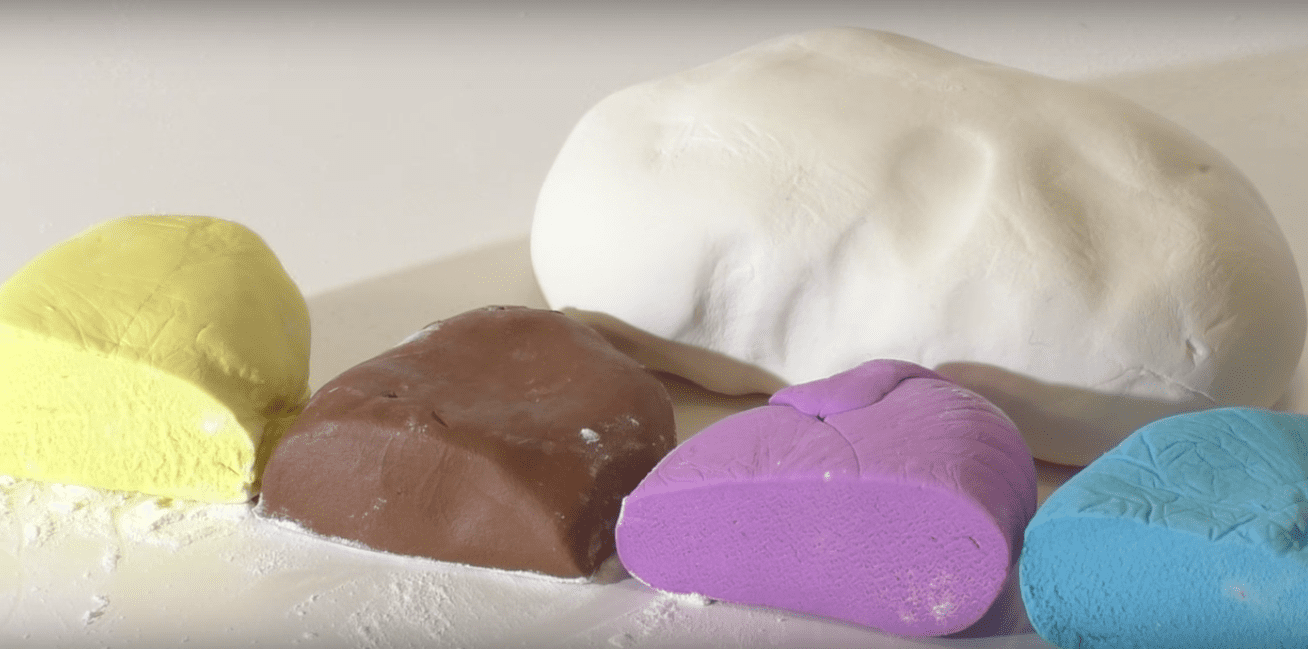 Рис. Мастика.Это вещество играет роль покрытия и украшения, так как оно имеет тестообразную, эластичную консистенцию. Благодаря этому кондитеры могут без труда придавать своим изделиям любые формы. Единственным ингредиентом, который обязательно входит в мастику, является сахарная пудра. В остальном состав может включать в себя и крахмал, и белок, и желатин, и марципан, и зефир, и многие другие продукты. В широком производстве часто используются красители и ароматизаторы. Рецептов приготовления мастики огромное множество, поэтому каждый человек может присмотреть для себя подходящий вариант, чтобы сделать ее своими руками. Мастику можно купить в магазине , вполне реально приготовить в домашних условияхМолочная мастика считается одним из самых популярных видов украшений для торта. Можно легко окрасить мастику в разные цвета, для этого понадобится пищевой краситель нужного цвета. Для придания массе легкого оттенка также можно использовать сок шпината, свеклы или моркови. Хранить изделия из мастики рекомендуется до 3 месяцев. Стоит отметить, что съедобными они будут только 5-6 недель. Температура хранения должна быть от 5 до 20 градусов, иначе фигурки могут либо треснуть, либо потечь (растаять).Показ готового печенья.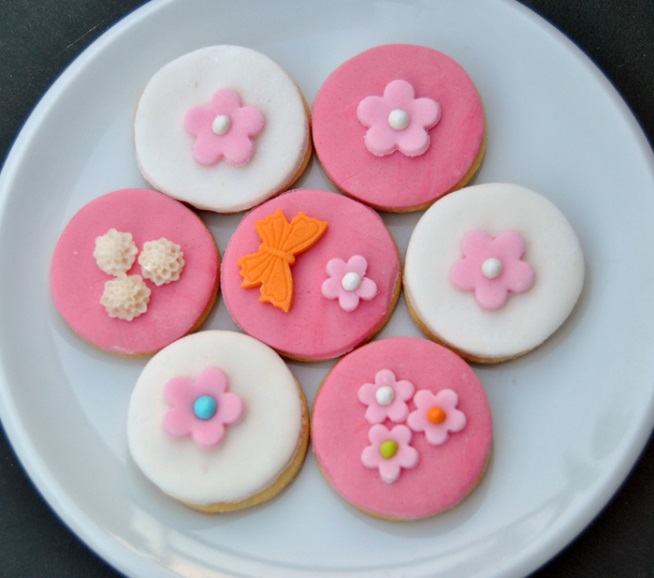 Рис. Печенье оформленное мастикойПошаговая лепка свинки:Наша свинка будет несложной в изготовлении, поэтому ее тело делаем из простого шарика, скатанного из розовой мастики.
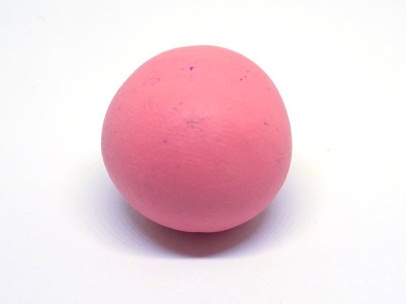  Лапки ее выполняем из небольших четырех шариков, сделанных из мастики того же цвета.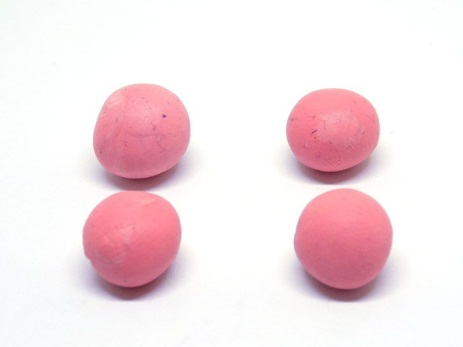 Присоединяем лапки свинки к ее круглому туловищу.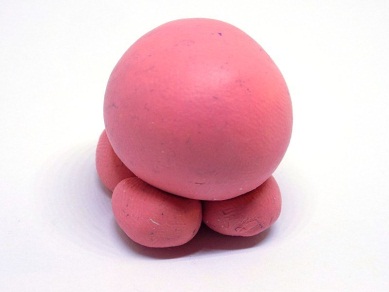 Теперь выполним выразительный пятачок. Для этого скатаем небольшой шарик, придадим ему плоский вид, а после этого выполним пару углублений (их удобно сделать спичечной головкой).  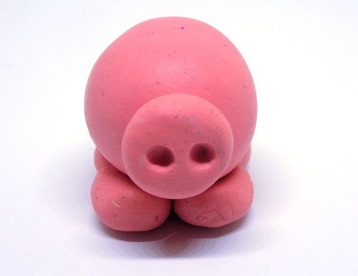 Их небольших треугольников, выполненных из розового пластилина, делаем ушки для нашей свинки.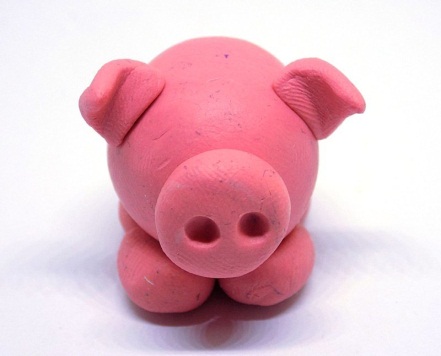 Не забудем про хвостик-завитушку. Для него потребуется скатать тоненький жгутик, скрутить его по спирали, а затем прикрепить к задней поверхности туловища. 
Далее займемся оформлением мордочки свинки. Сначала выполним основание для глаз из белого пластилина. Для этого достаточно приготовить пару небольших шариков, а потом приплюснуть их и закрепить на мордочке
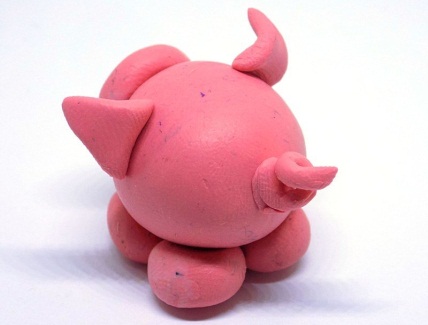 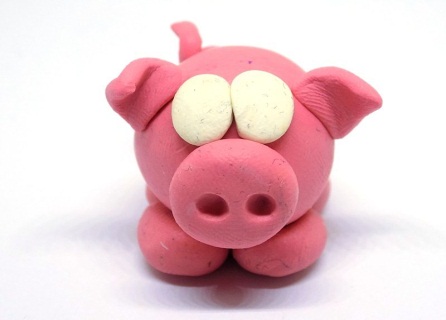 Свинка наша будет зеленоглазой. Поэтому добавляем небольшие кружочки светло-зеленой мастики.  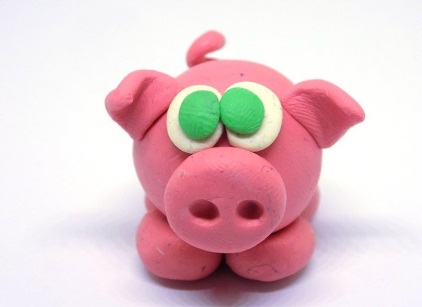 Наконец, из маленьких кусочков черной мастики выполняем зрачки. Наша свинка из мастики готова.  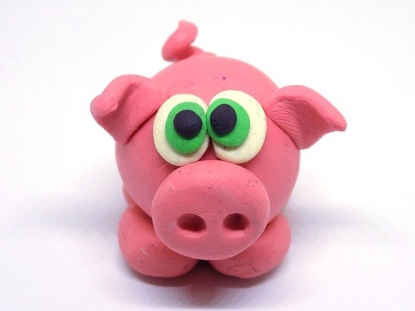 ТЕМА МАСТЕР-КЛАССА: «Работа с мастикой» ЦЕЛЬ МАСТЕР-КЛАССА: показать технологические приемыоформления и работу с мастикой.Ход работыДобрый день наши маленькие гости, участники мастер- класса! Мы рады приветствовать Вас в мастерской. И надеемся на то, что участвуя в мастер-классе вы узнаете много интересного при оформления печенья и лепке животных, научитесь, пока простым, но оригинальным навыкам оформления.ИНФОРМАЦИЯ об истории и приготовлении мастики.А сейчас Вас ознакомим с пошаговым оформлением.Для того чтобы владеть навыками в оформлении мы предлагаем Вашему вниманию МАСТЕР-КЛАСС: по приготовлению фигурок из мастики.- показываем и комментируем!-Участники мастер-класса повторяют.Предлагаю занять свои места, подвести итоги мастер-класса. Выразить свое мнение выпить чаю и продегустировать изделия.Заключение.Данная работа обобщает наш личный опыт работы. Мы регулярно проводим мастер - классы, для улучшения своего уровня мастерства, наблюдаем за аналогичными мероприятиями коллег.Мастер-класс все шире используется в образовательном процессе, как оригинальный метод обучения. Принимая во внимание историческое наследие в методике обучения, мастер-класс всегда будет актуален и востребован.  СамоанализСчитаю, что во время мастер-класса участники освоили и применили технологию приготовления различных видов оформления в практической деятельности.Со своей стороны, я:- передала свой опыт путем прямого и комментированного показа последовательности действий, методов, приемов и форм педагогической деятельности;- отработала совместно с участниками мастер-класса поставленную в программе мастер-класса проблему;- создала условия для плодотворного общения участников мастер-класса с целью развития творческого мышления и фантазии.Считаю, что мастер-класс цели достиг!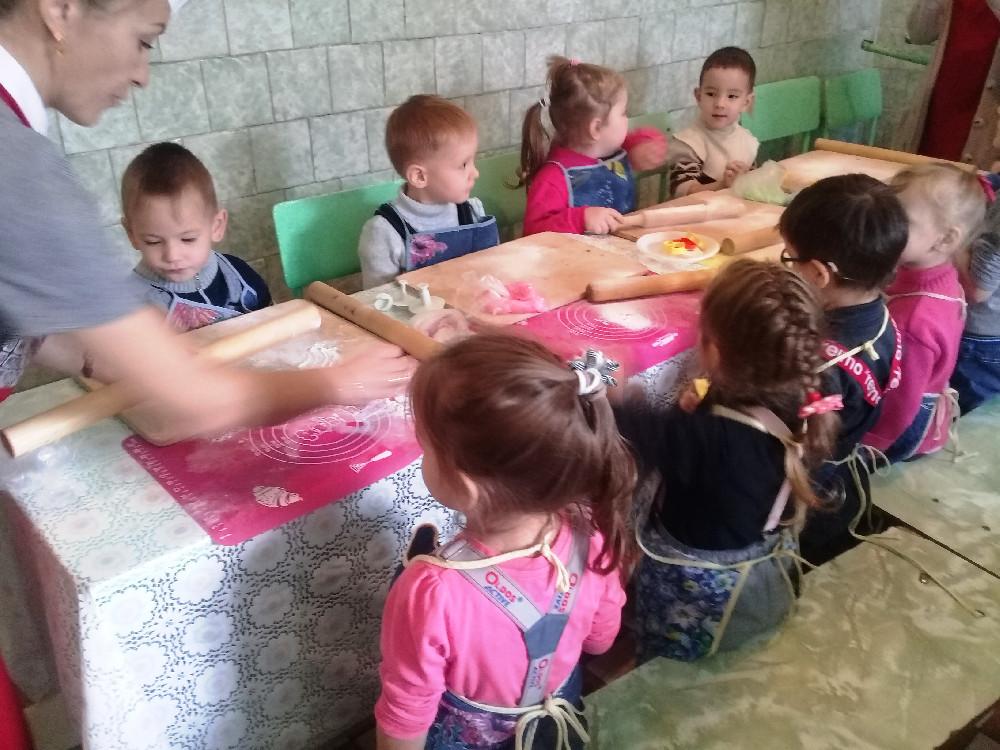 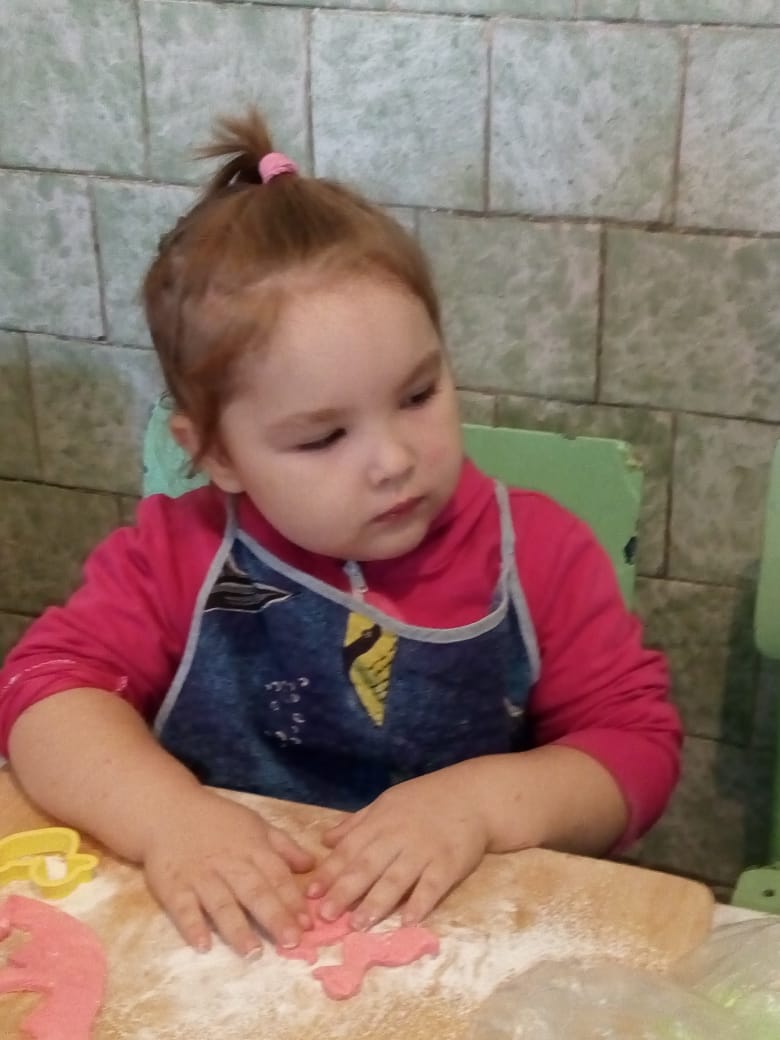 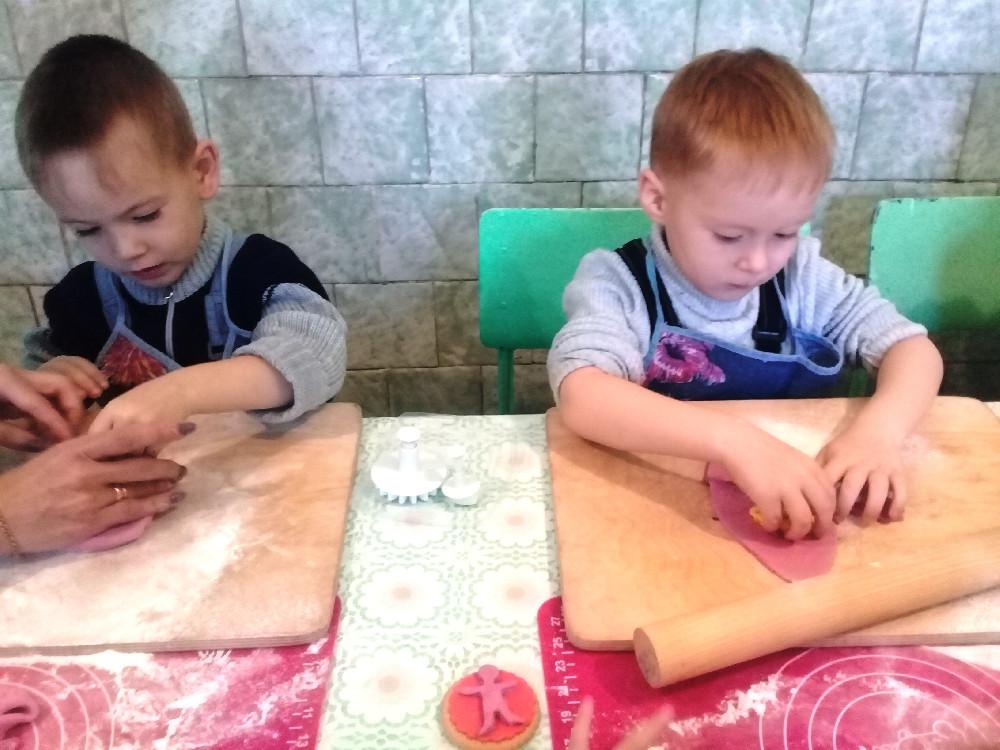 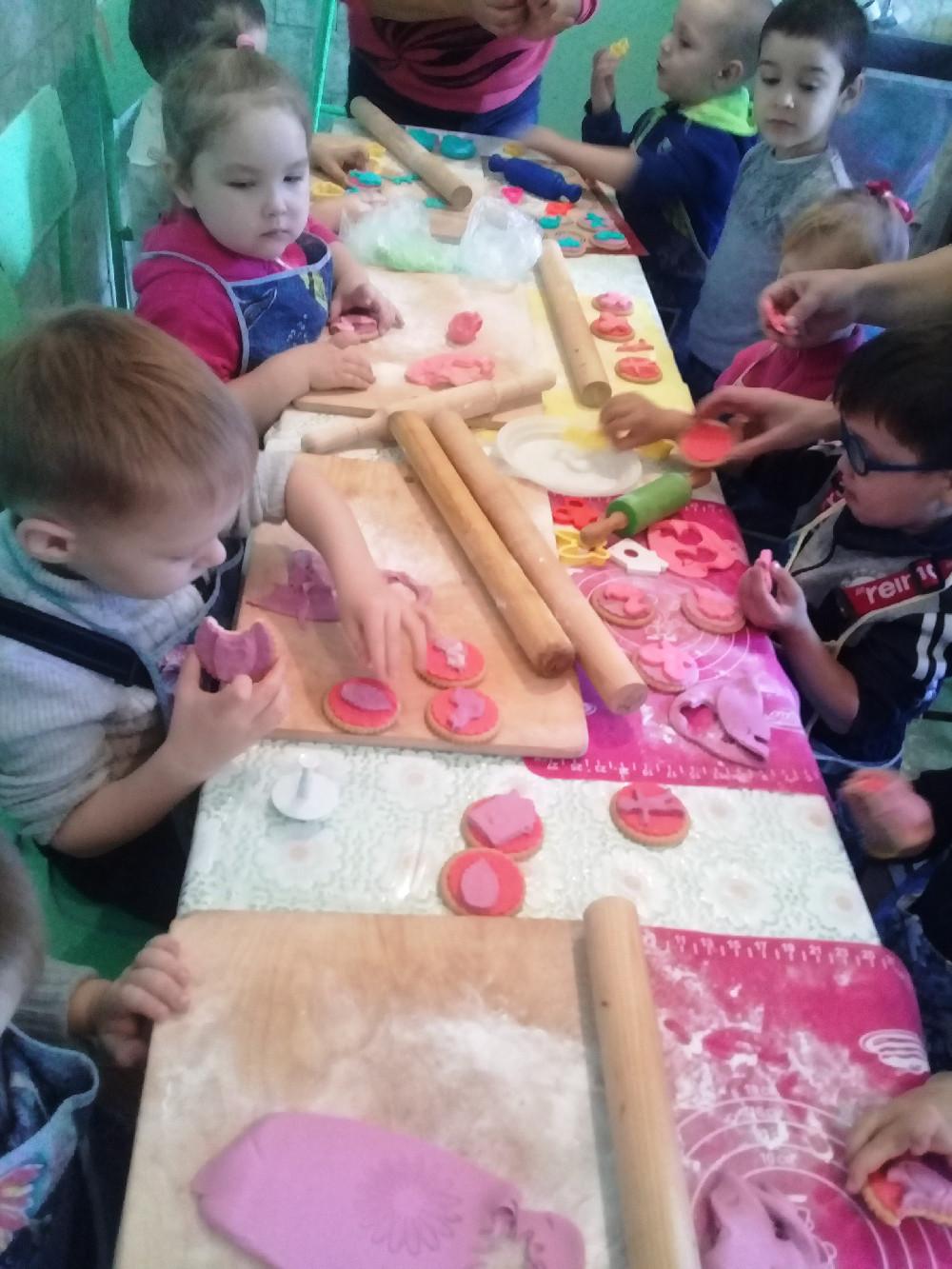 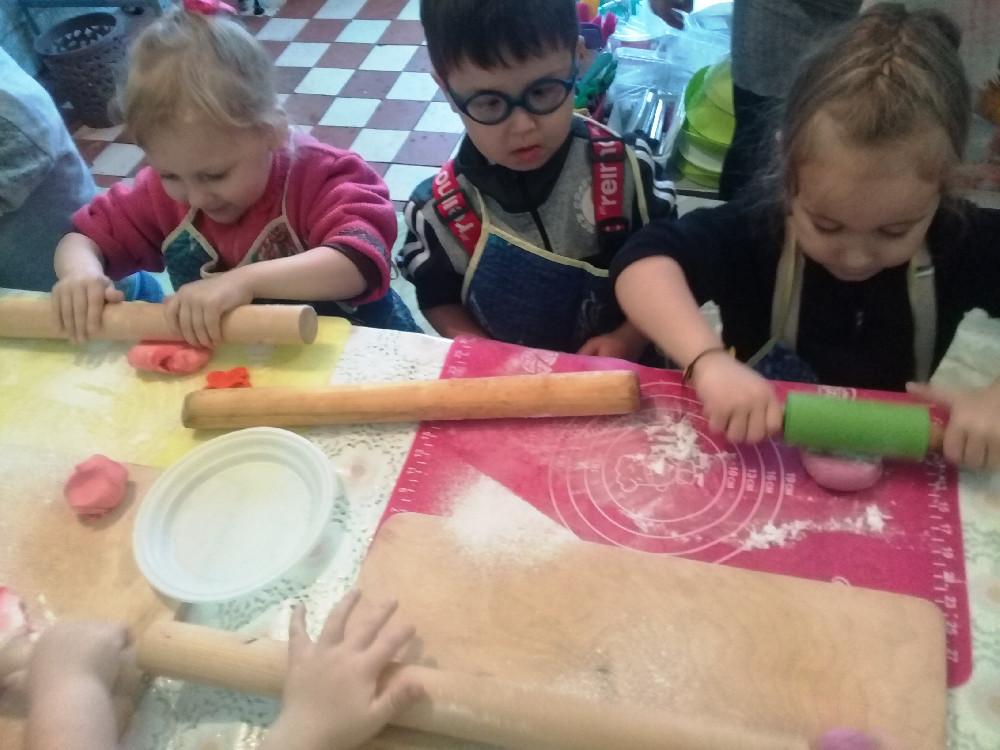 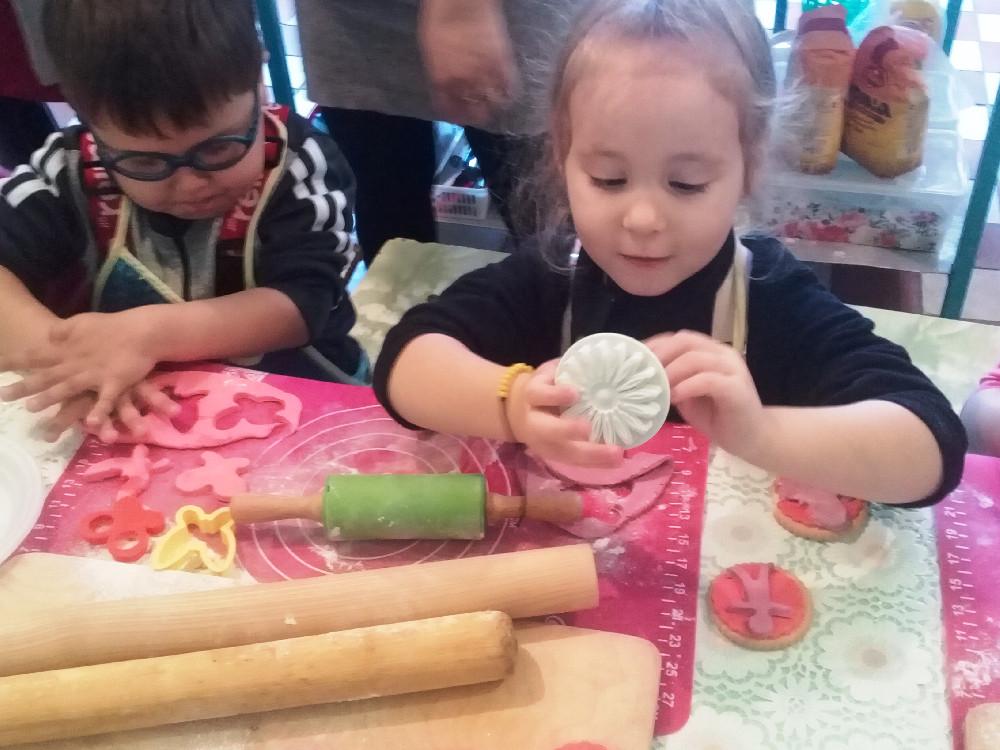 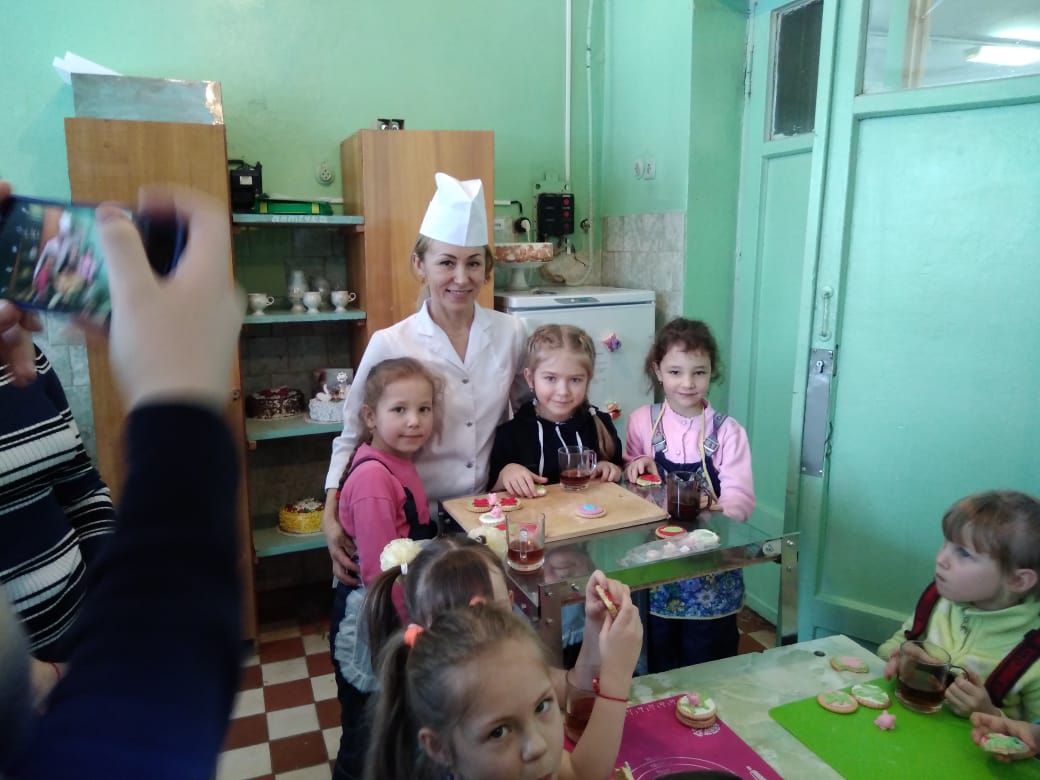 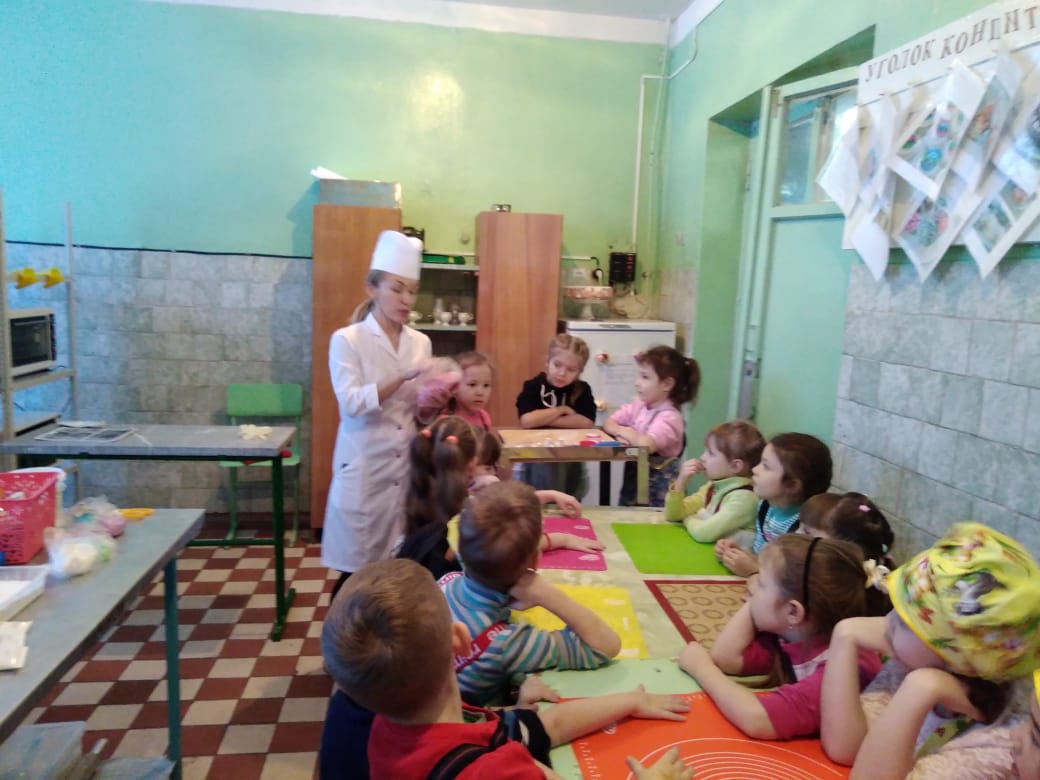 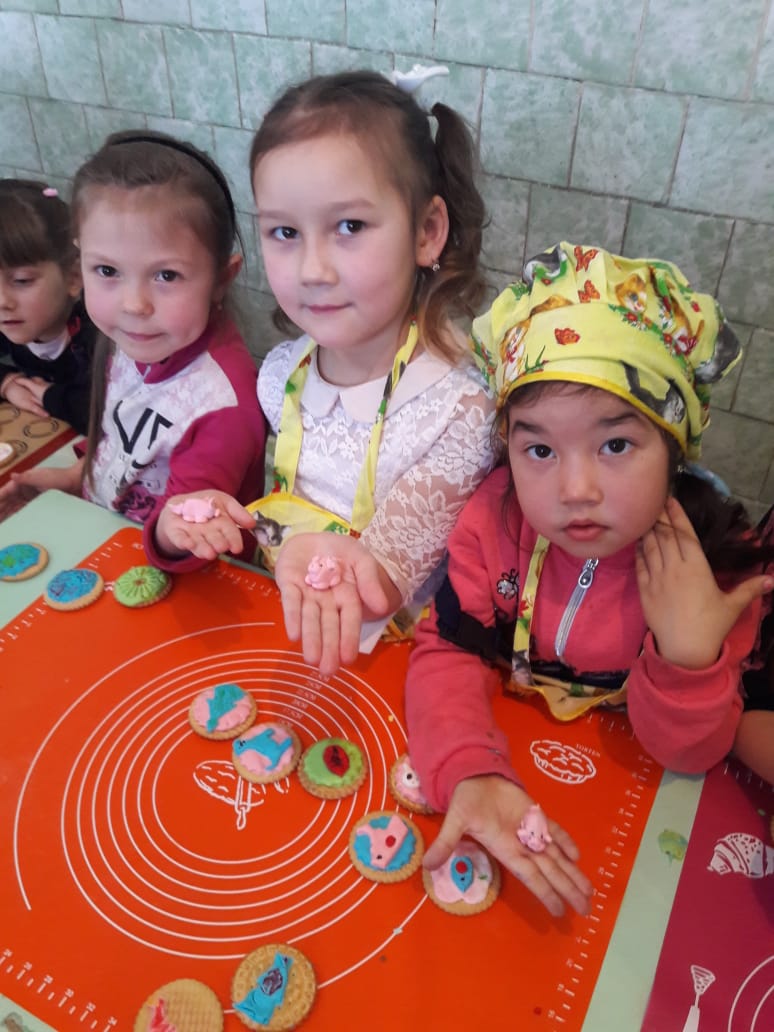 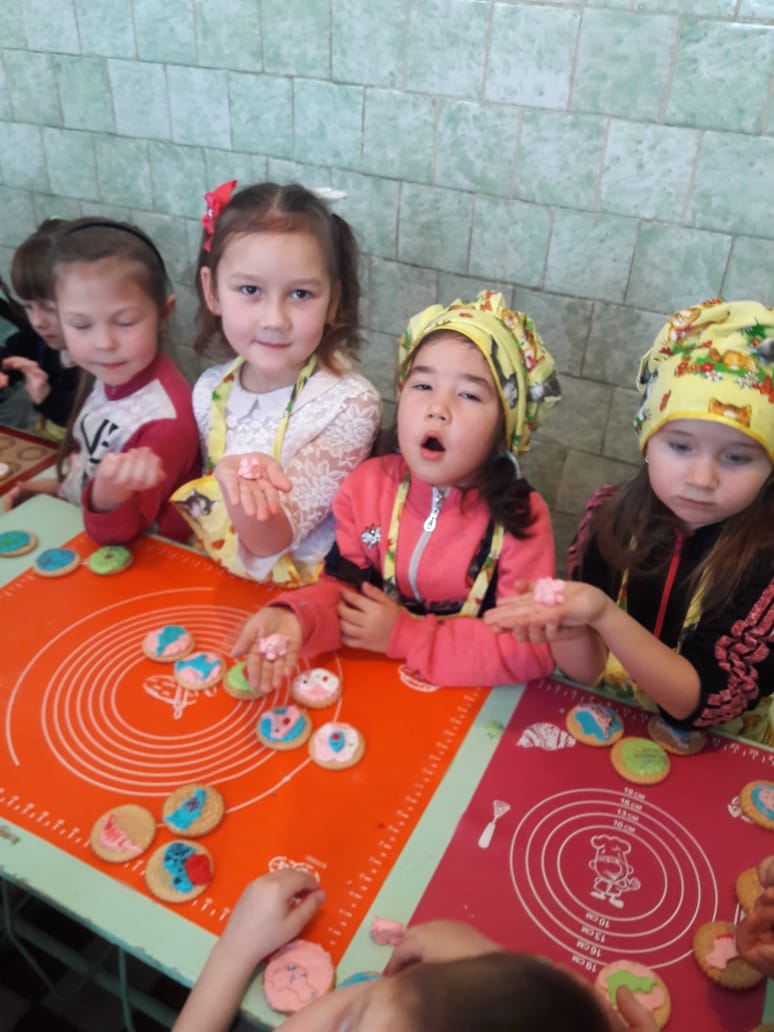 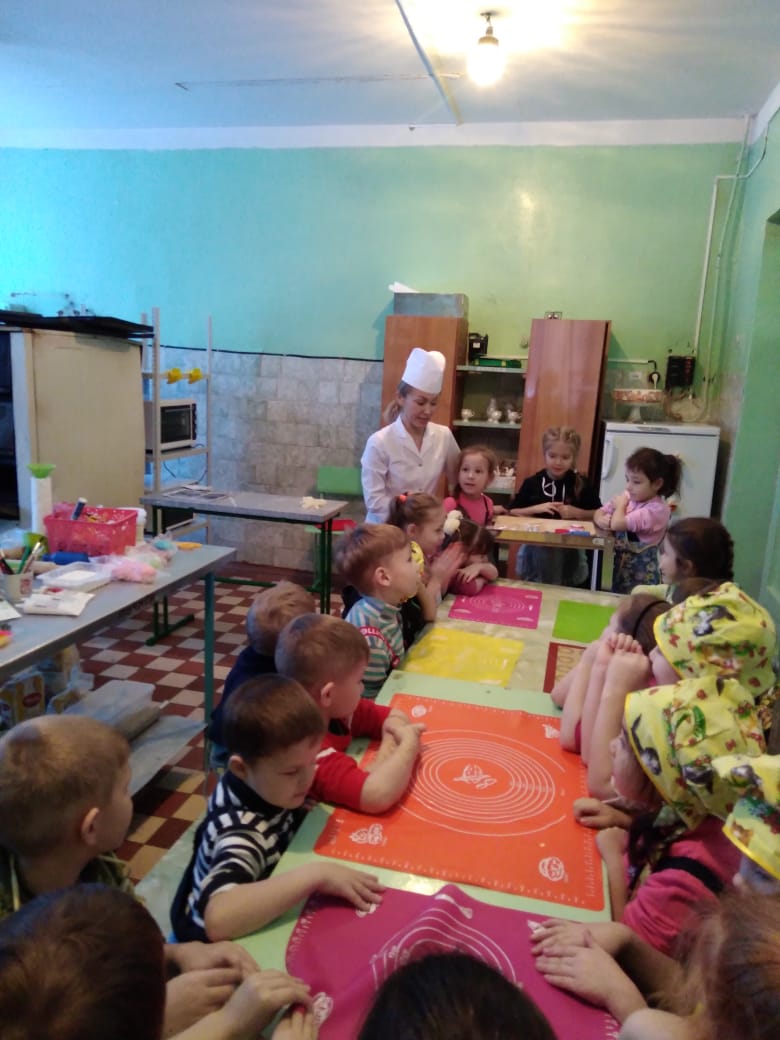 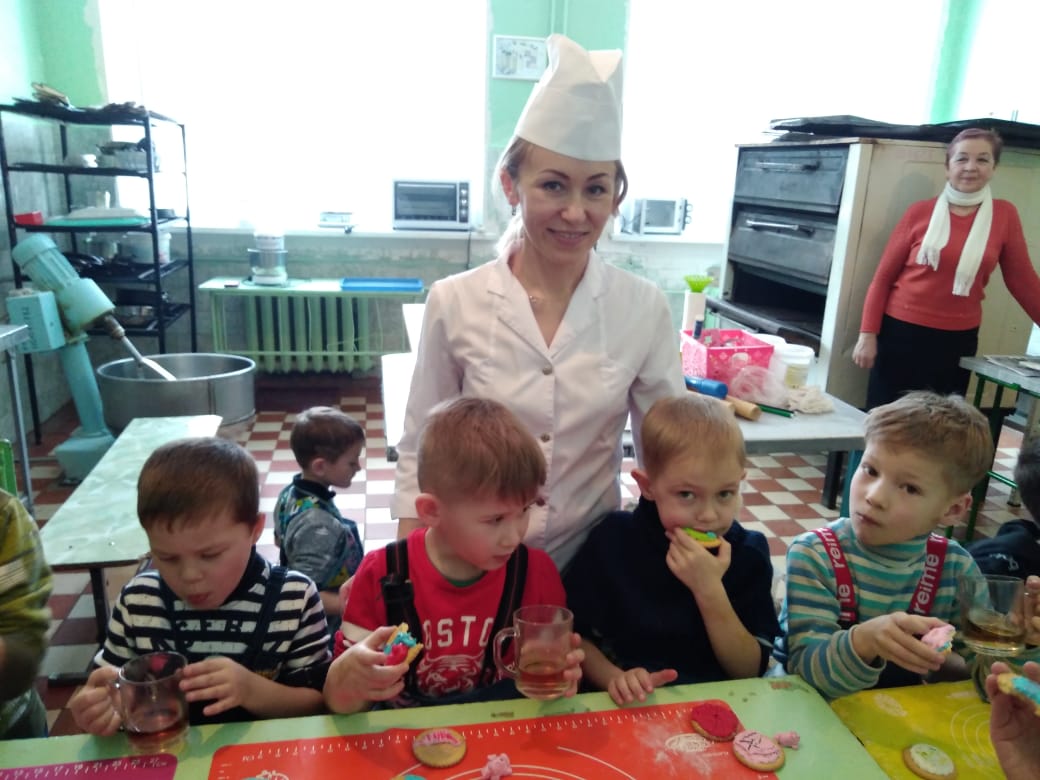 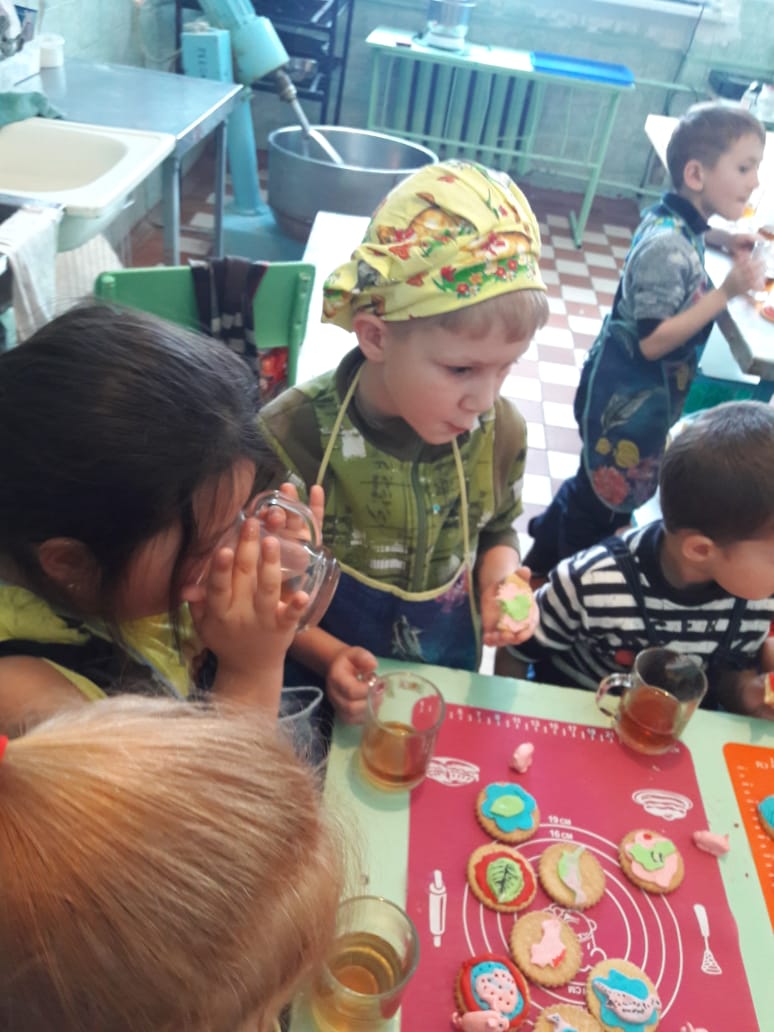 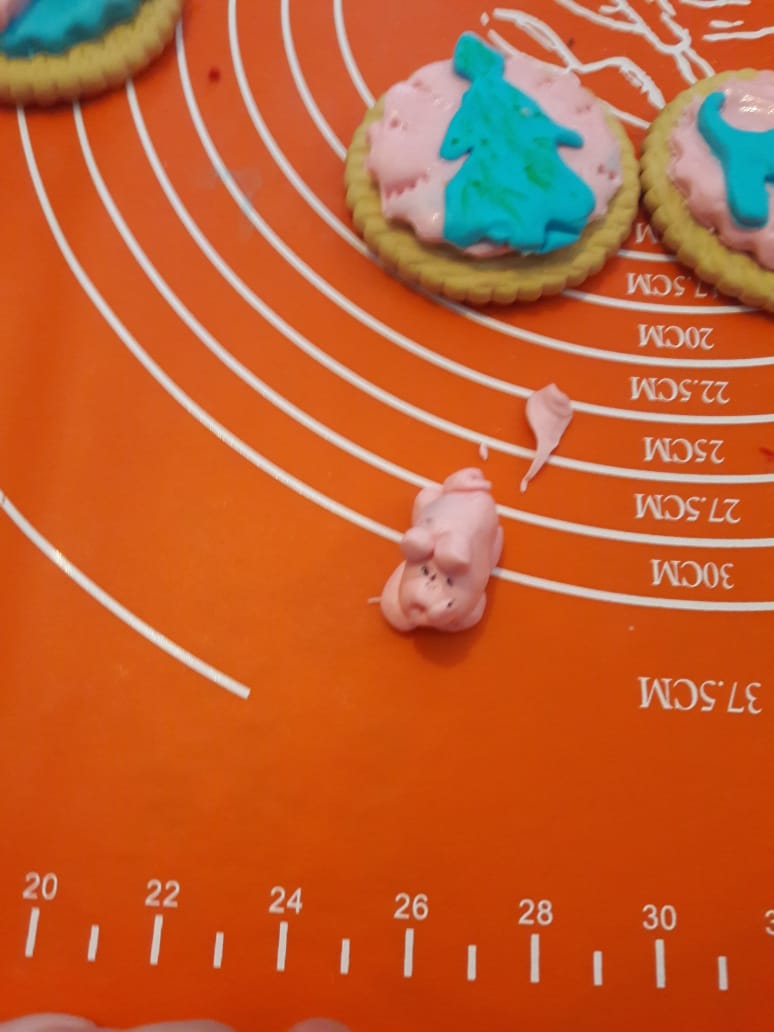 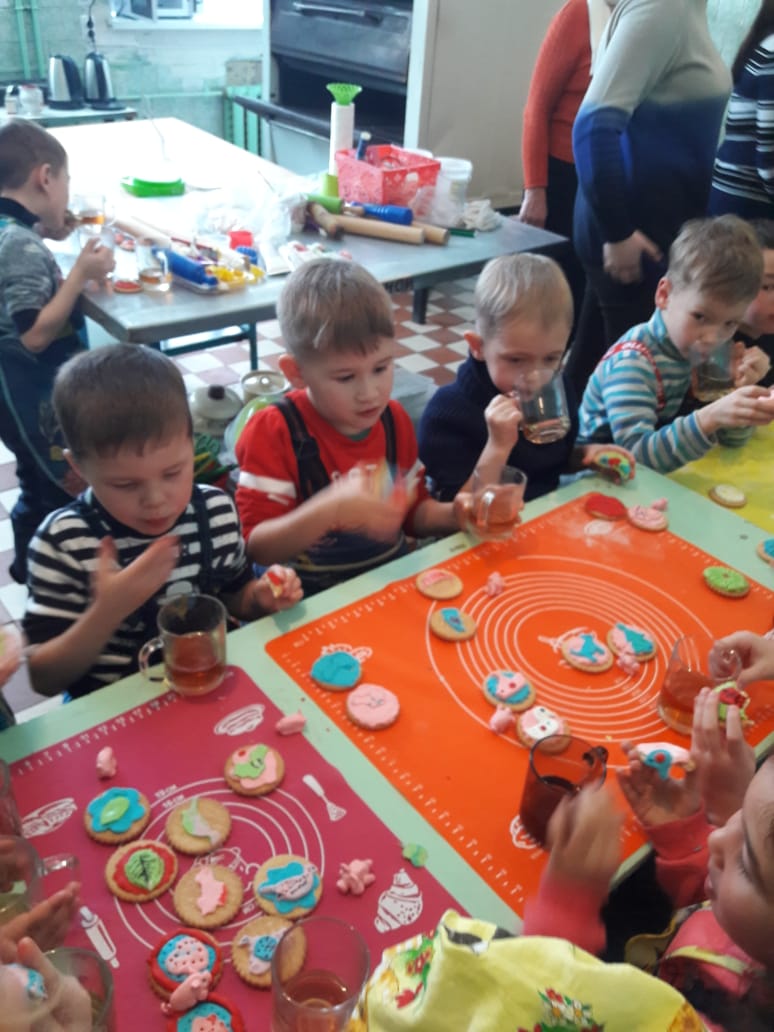 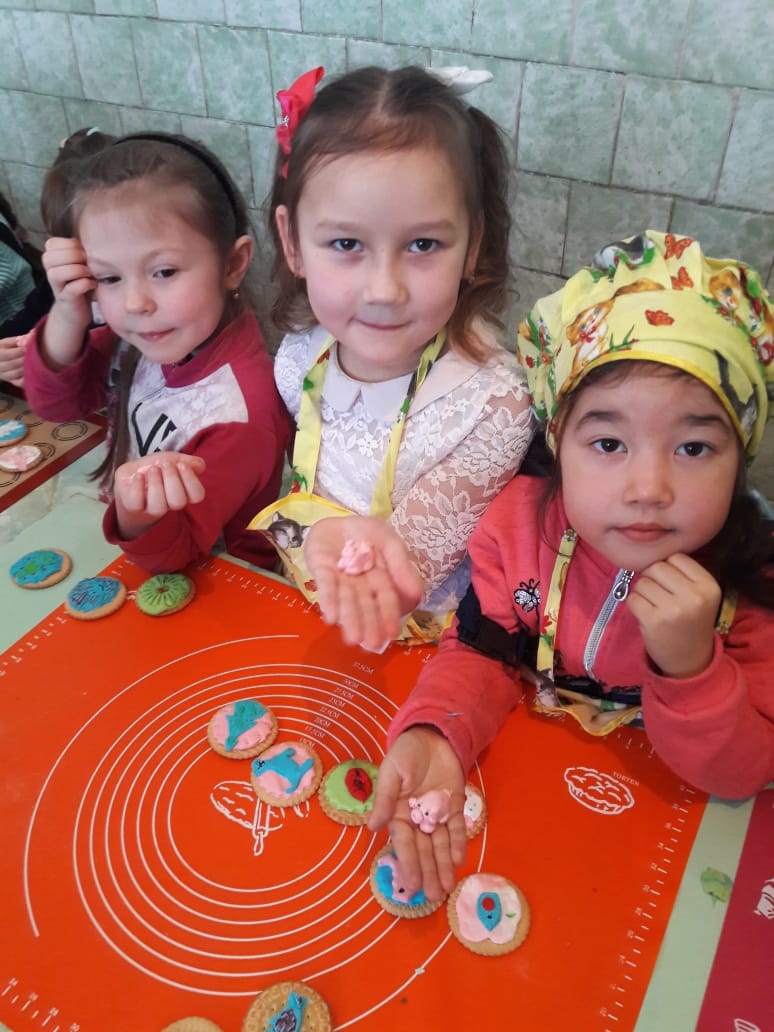 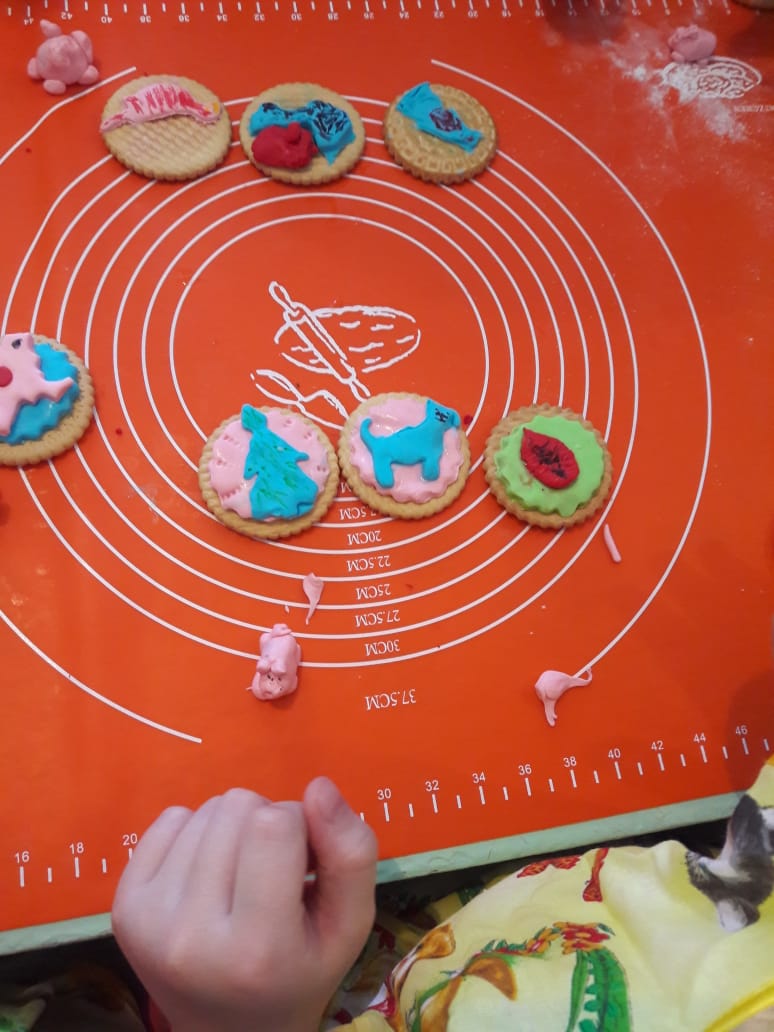 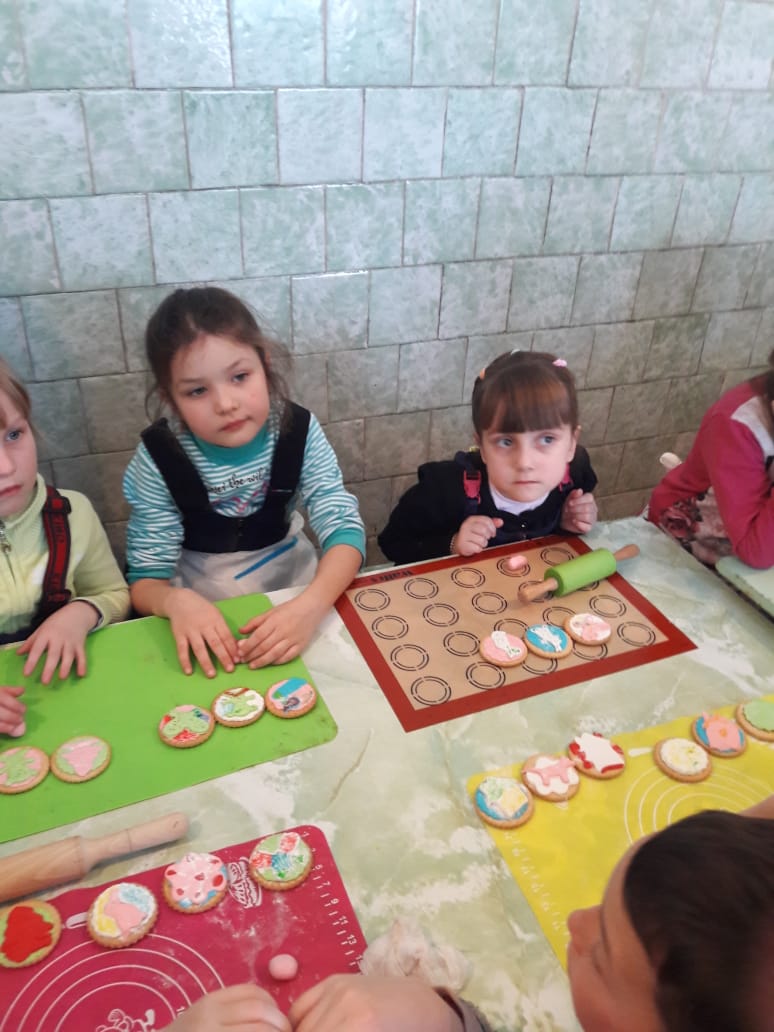 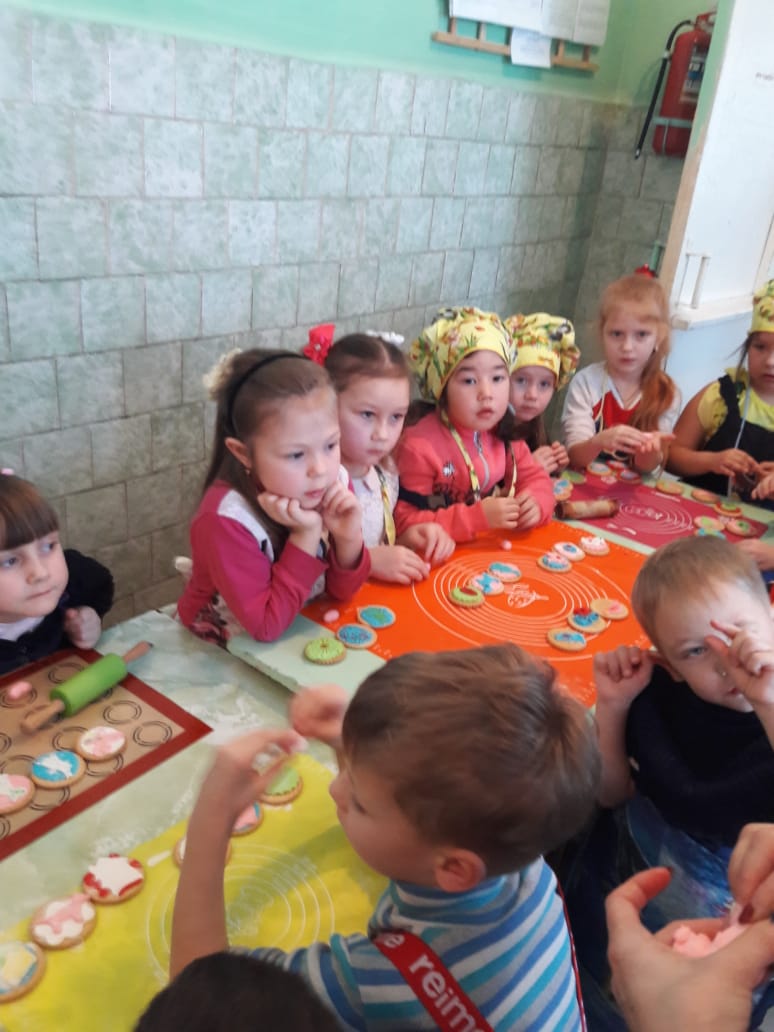 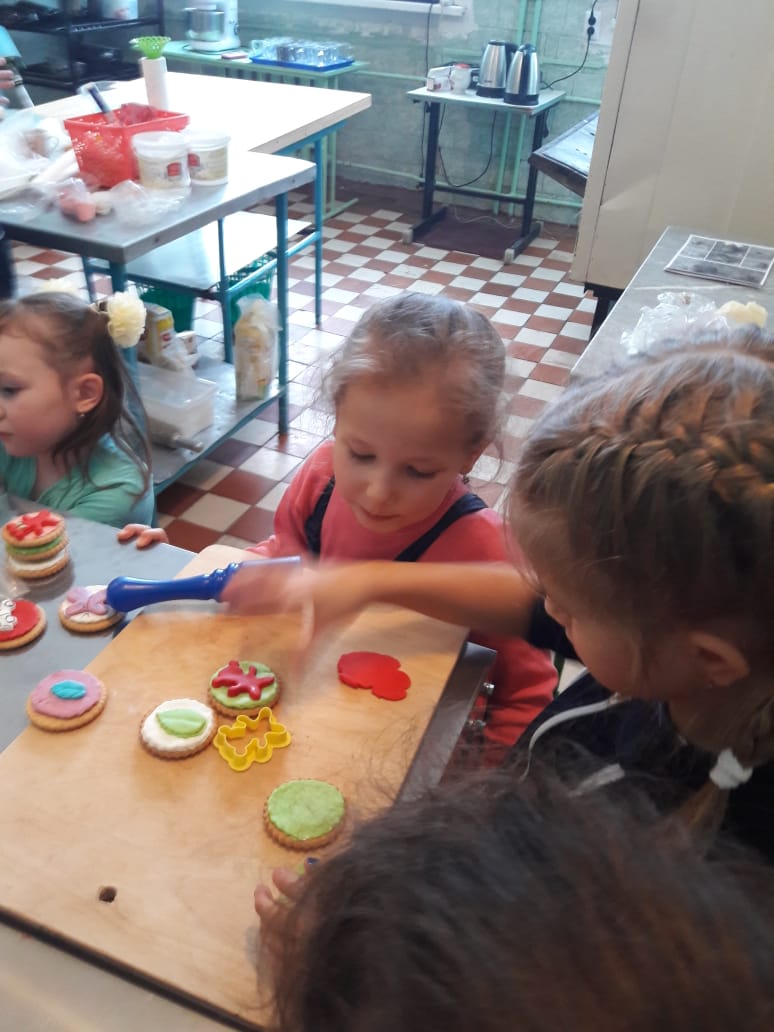 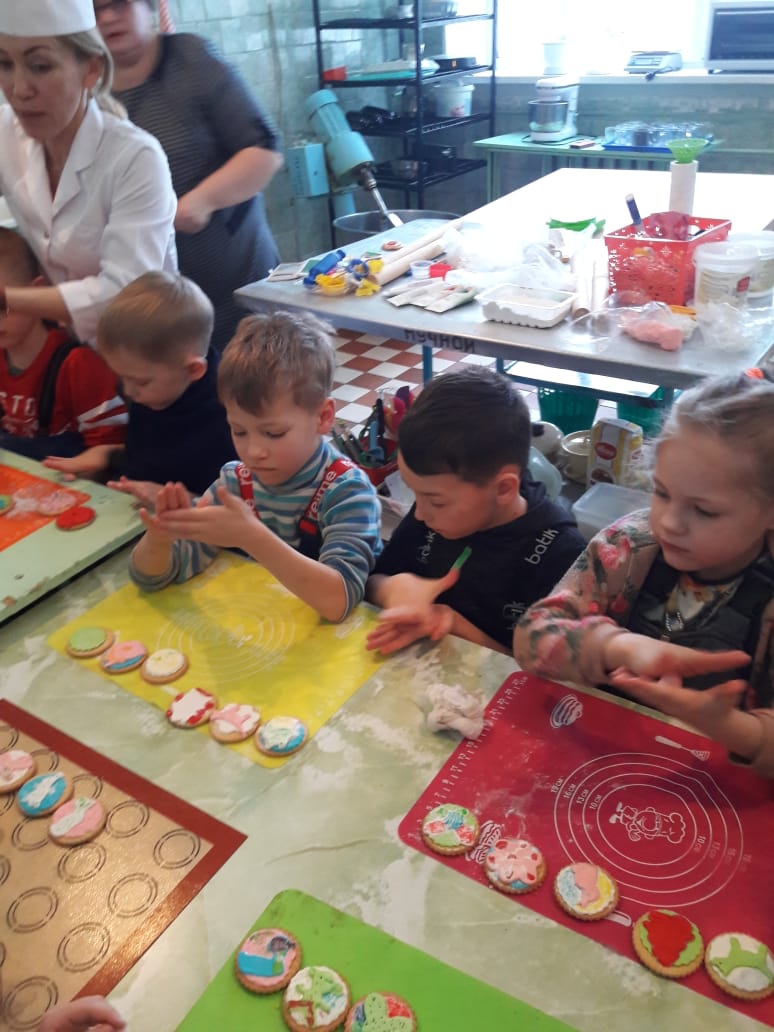 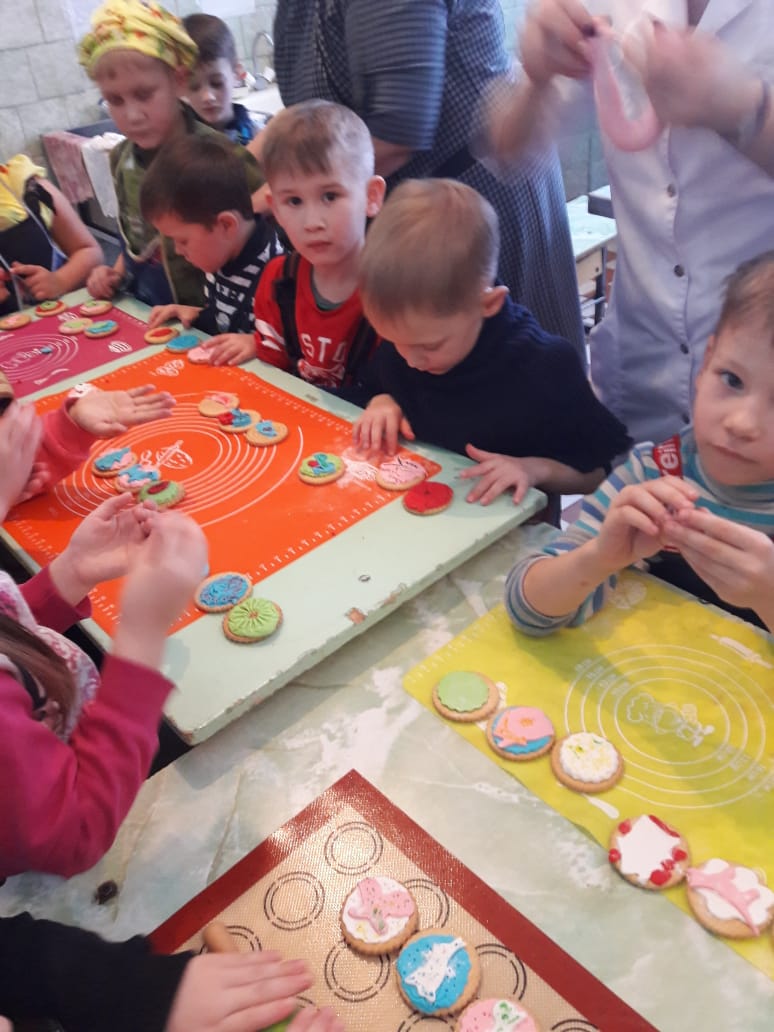 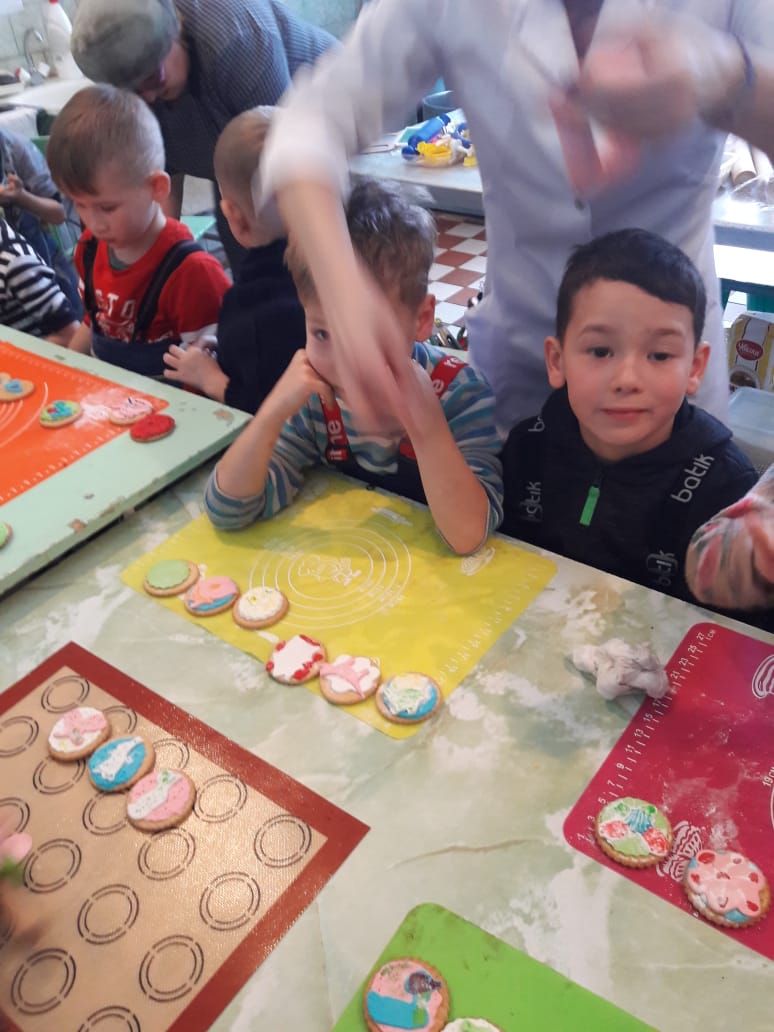 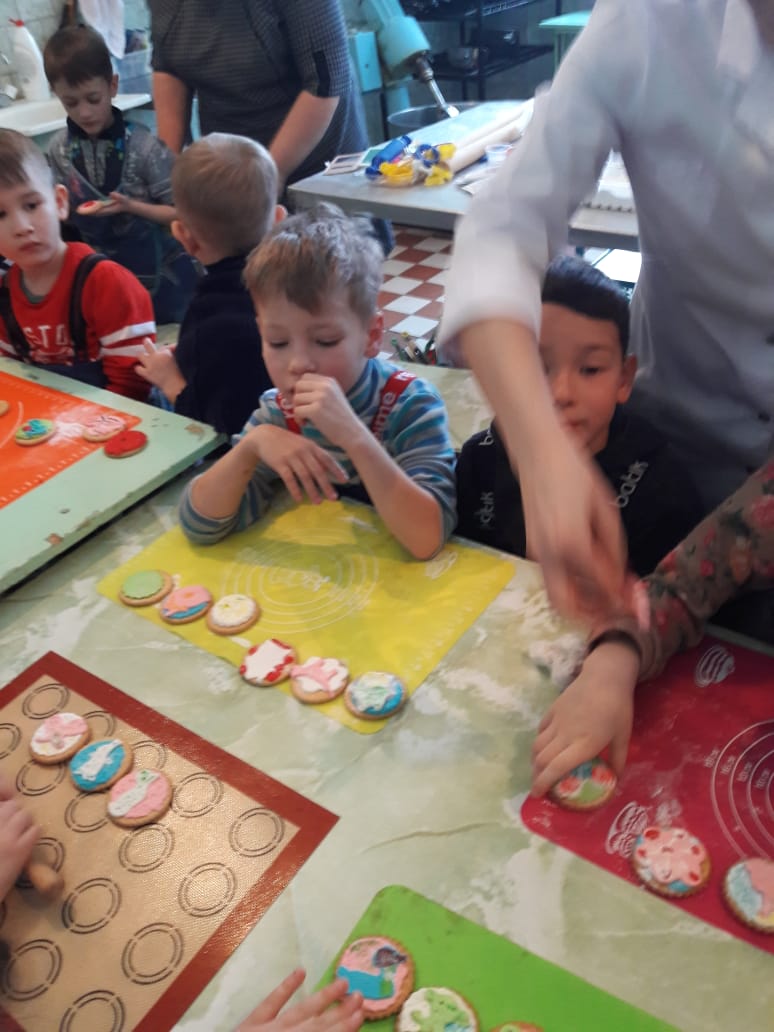 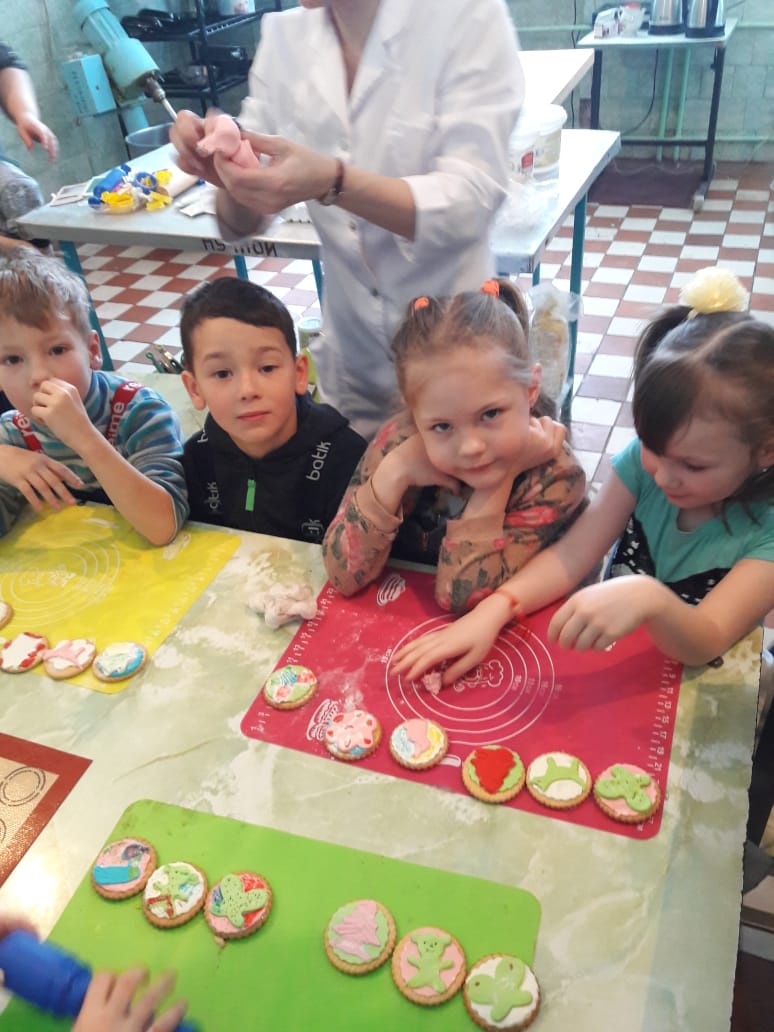 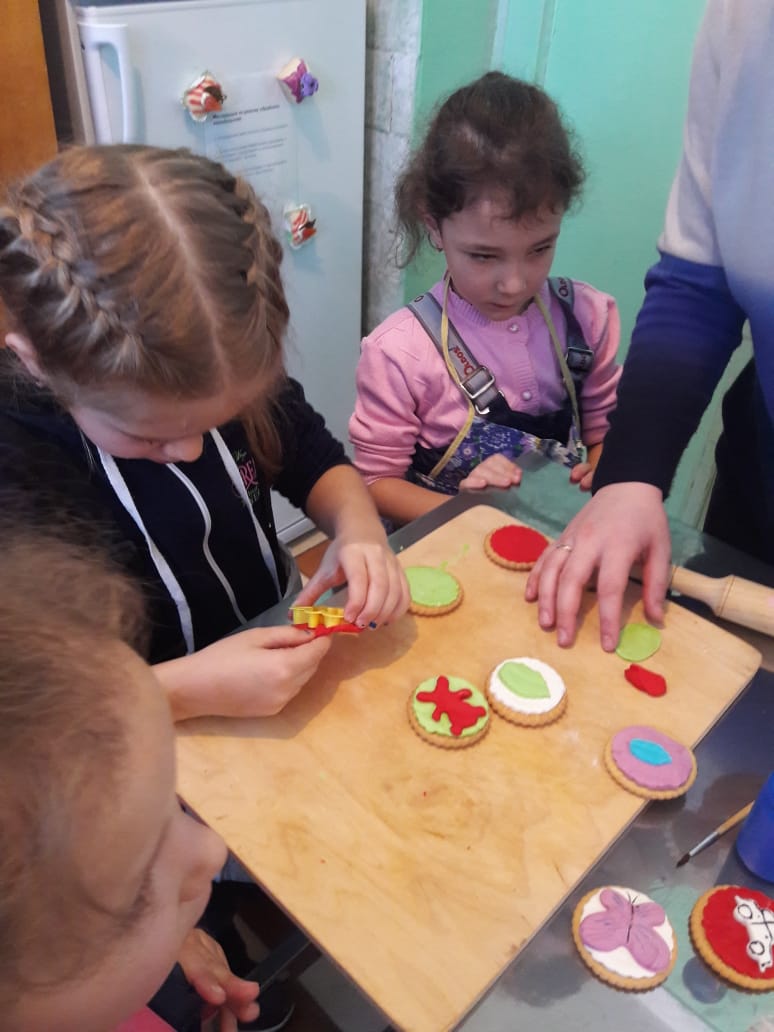 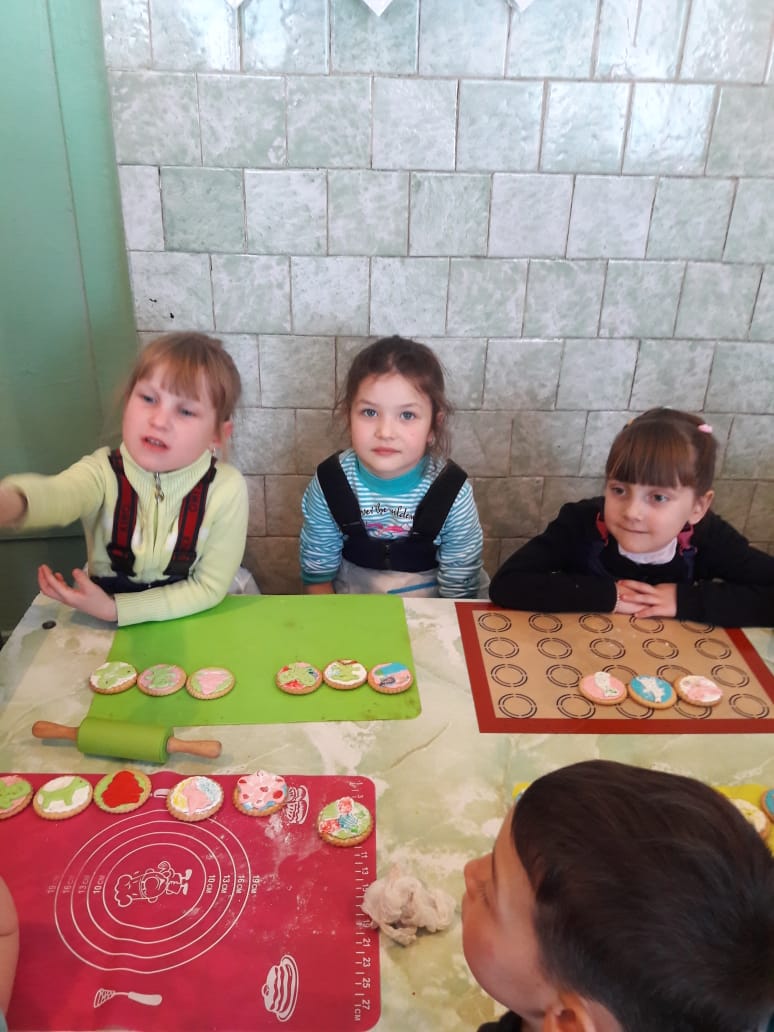 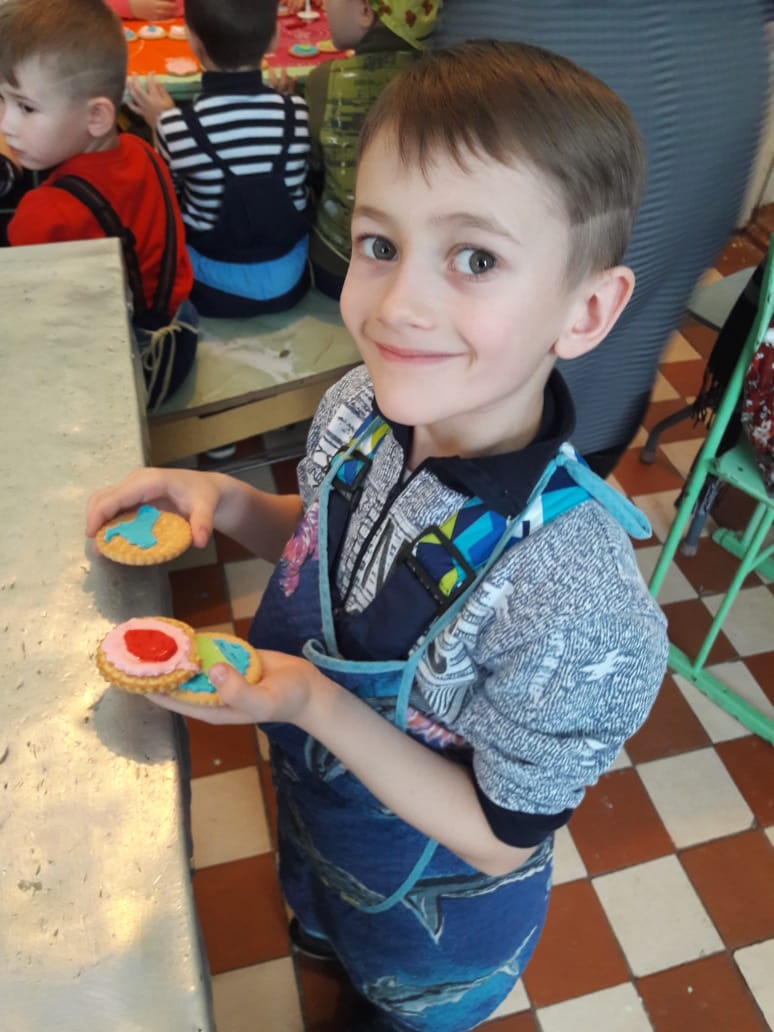 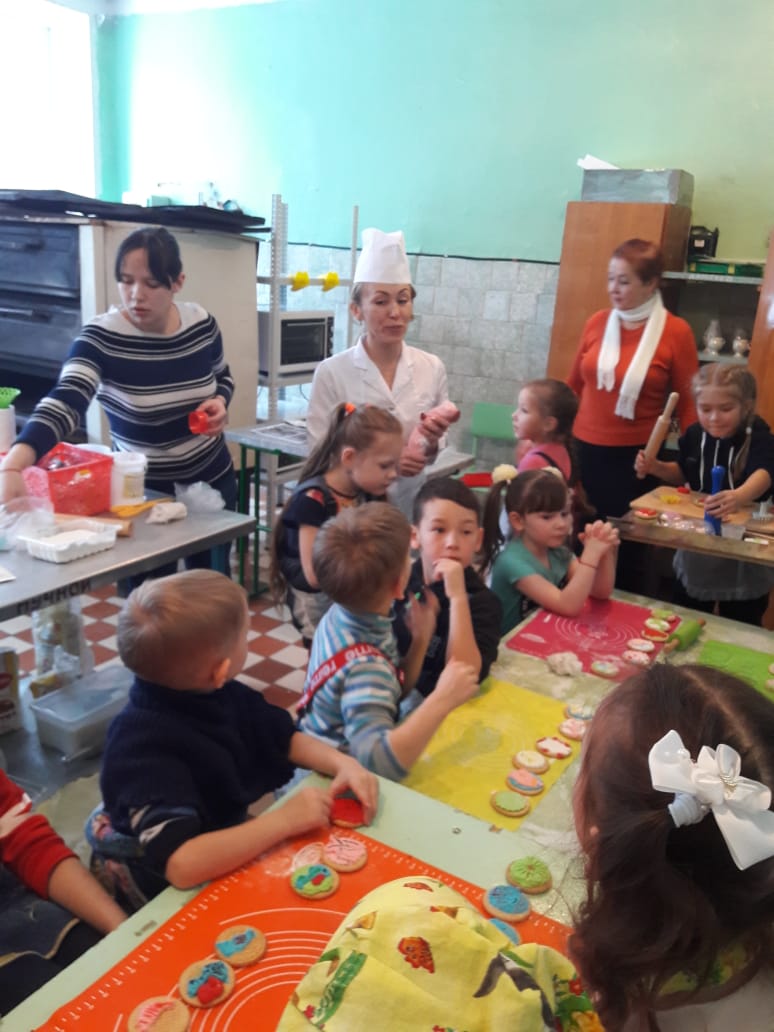 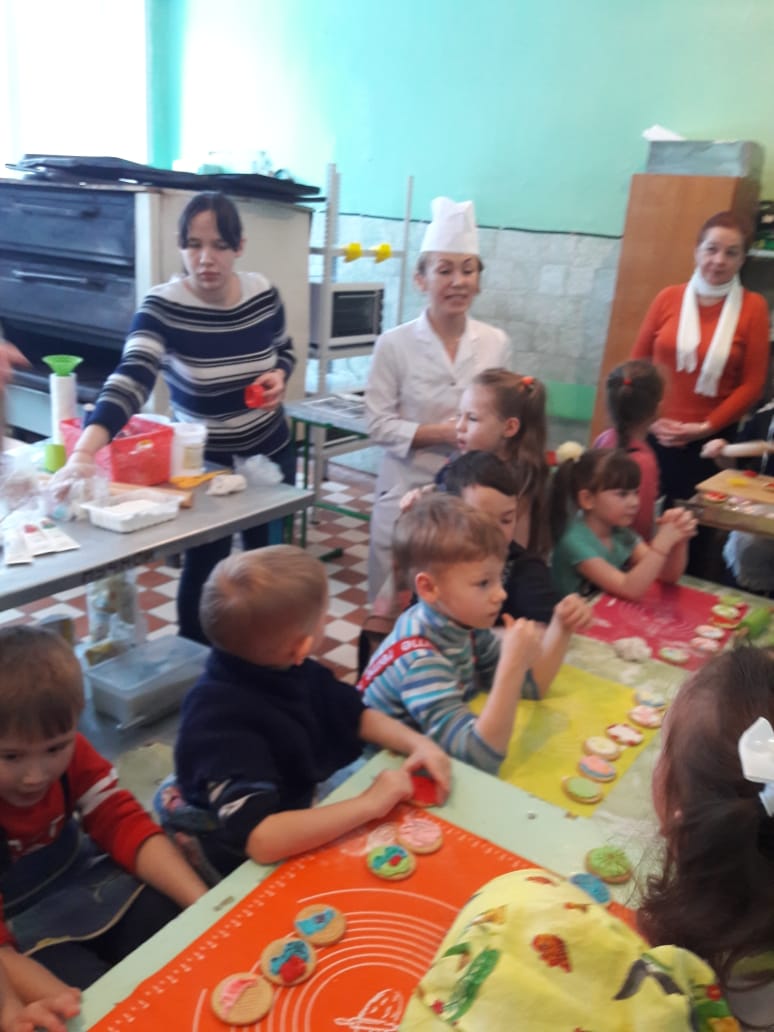 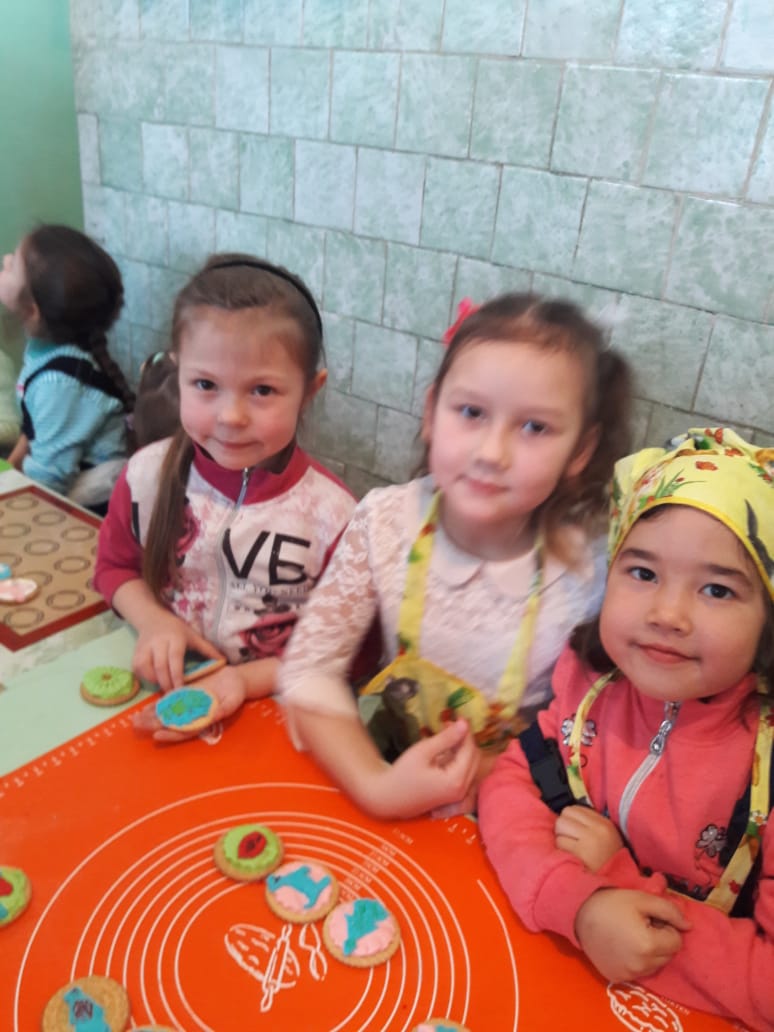 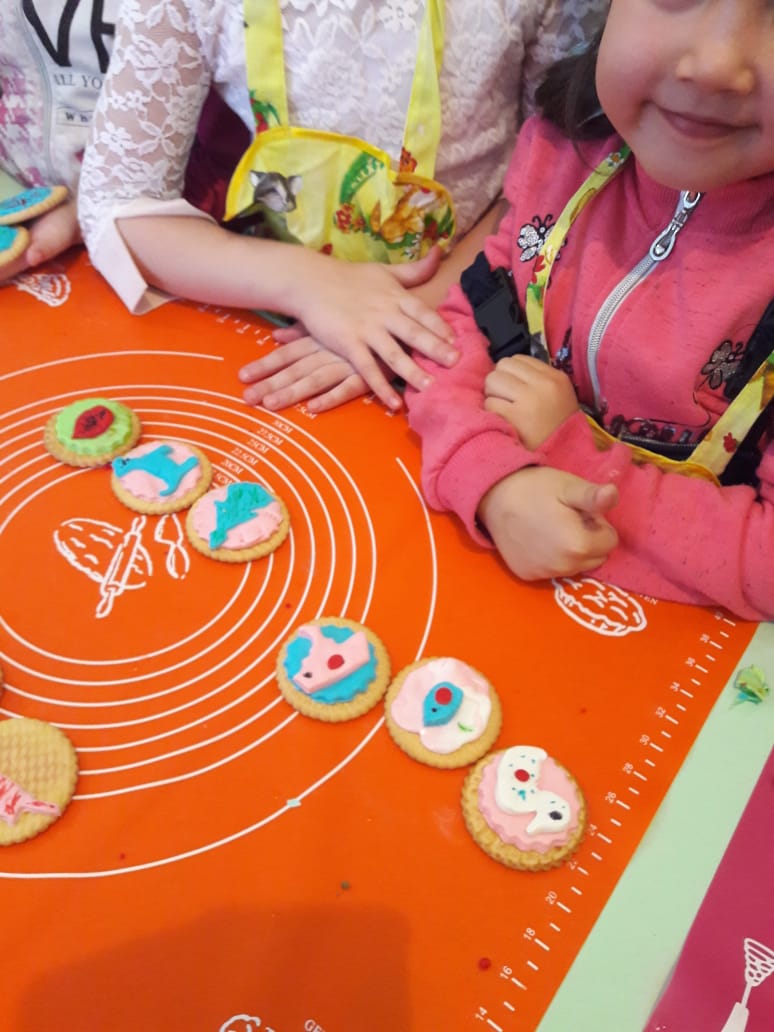 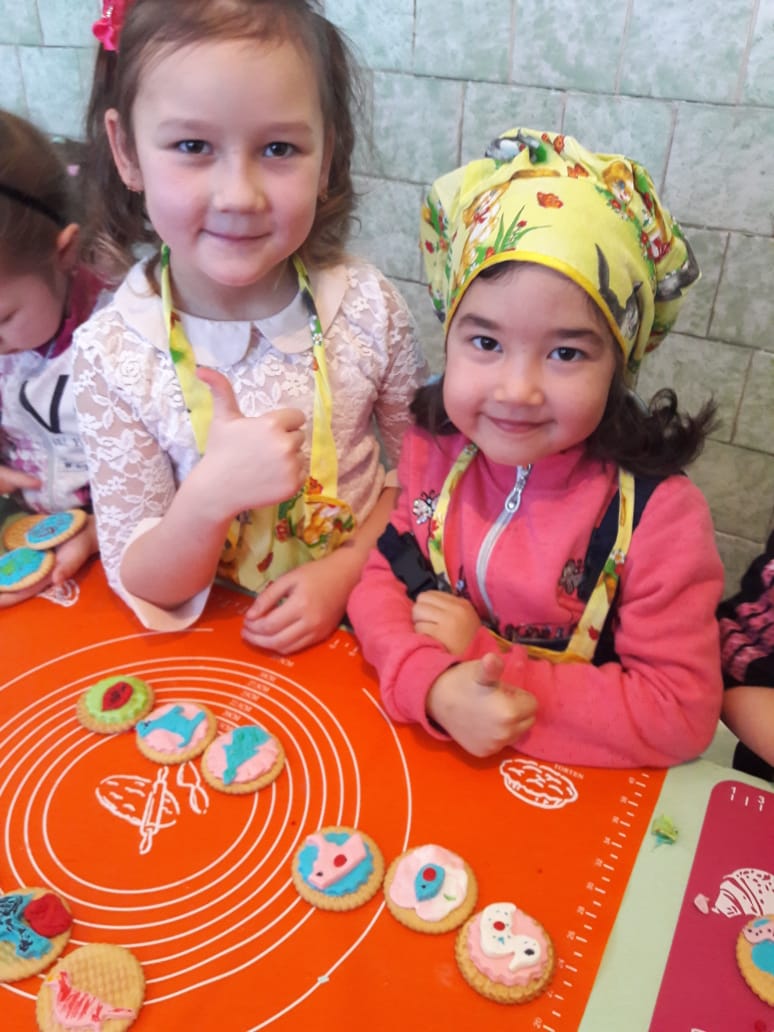 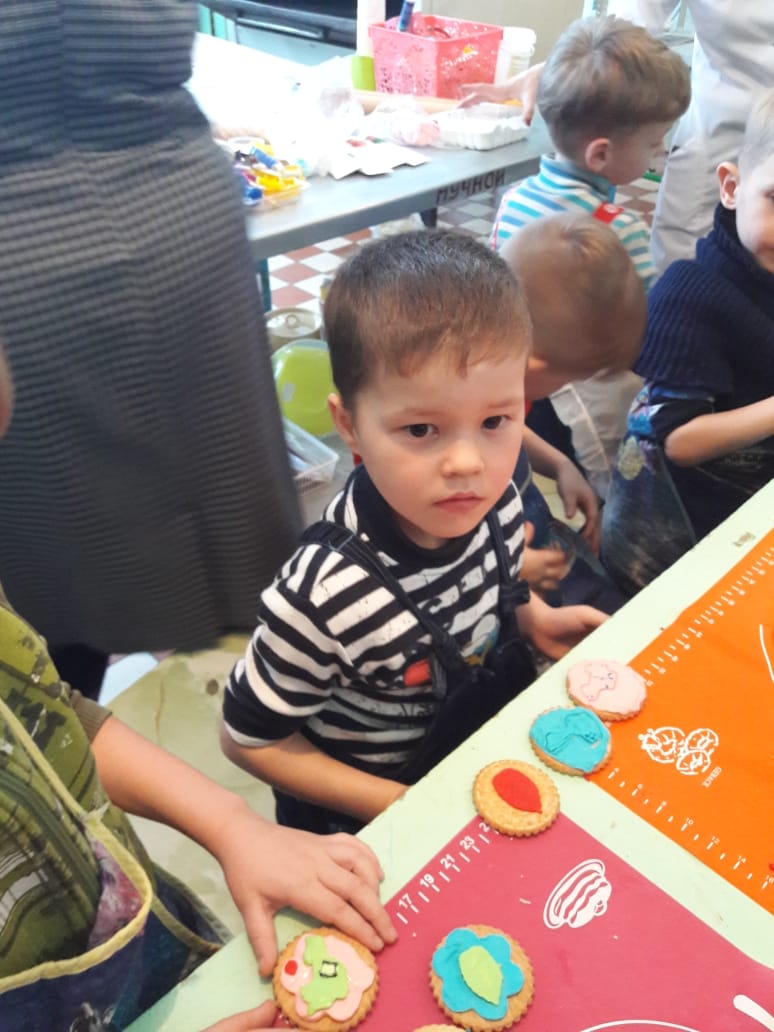 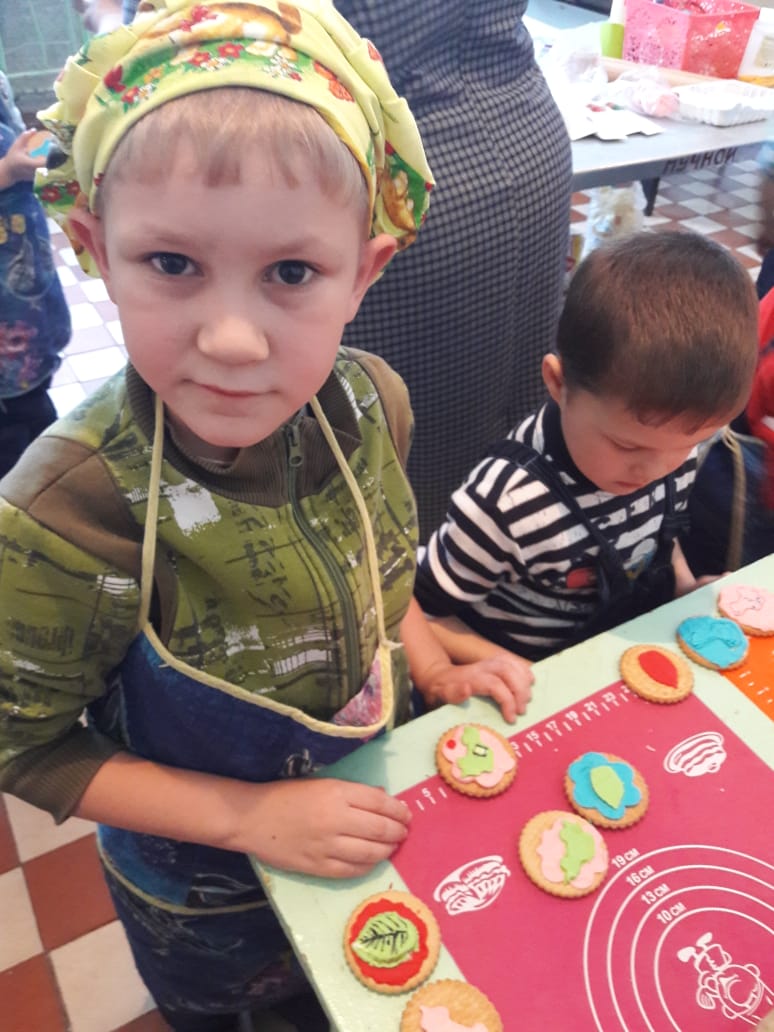 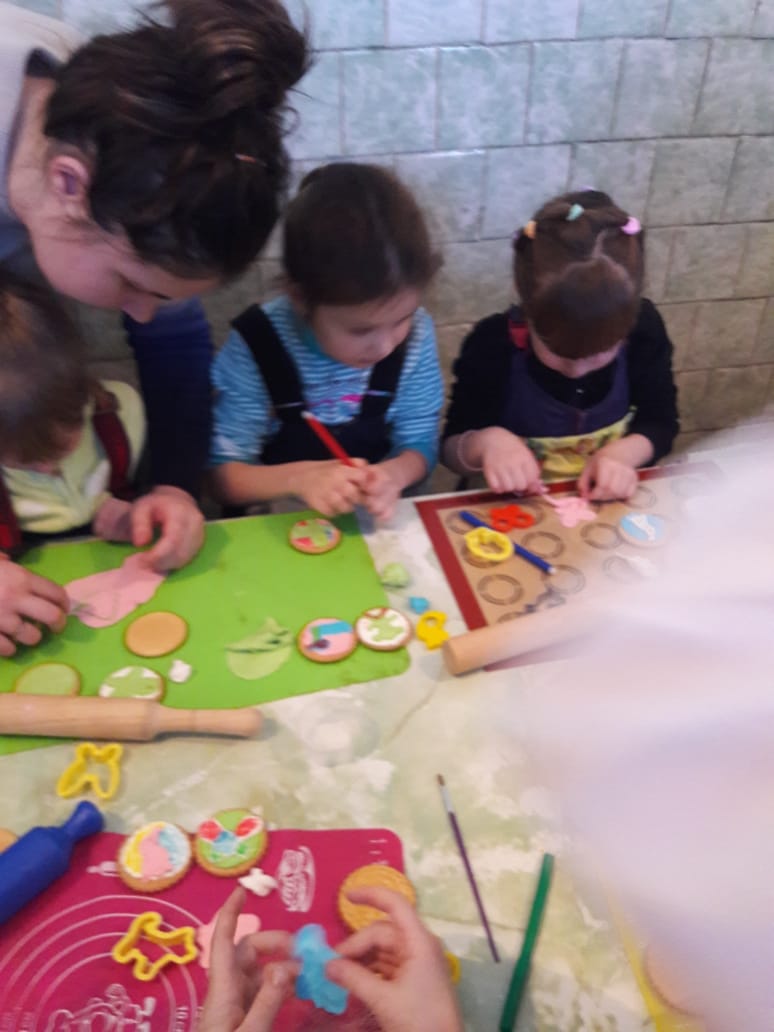 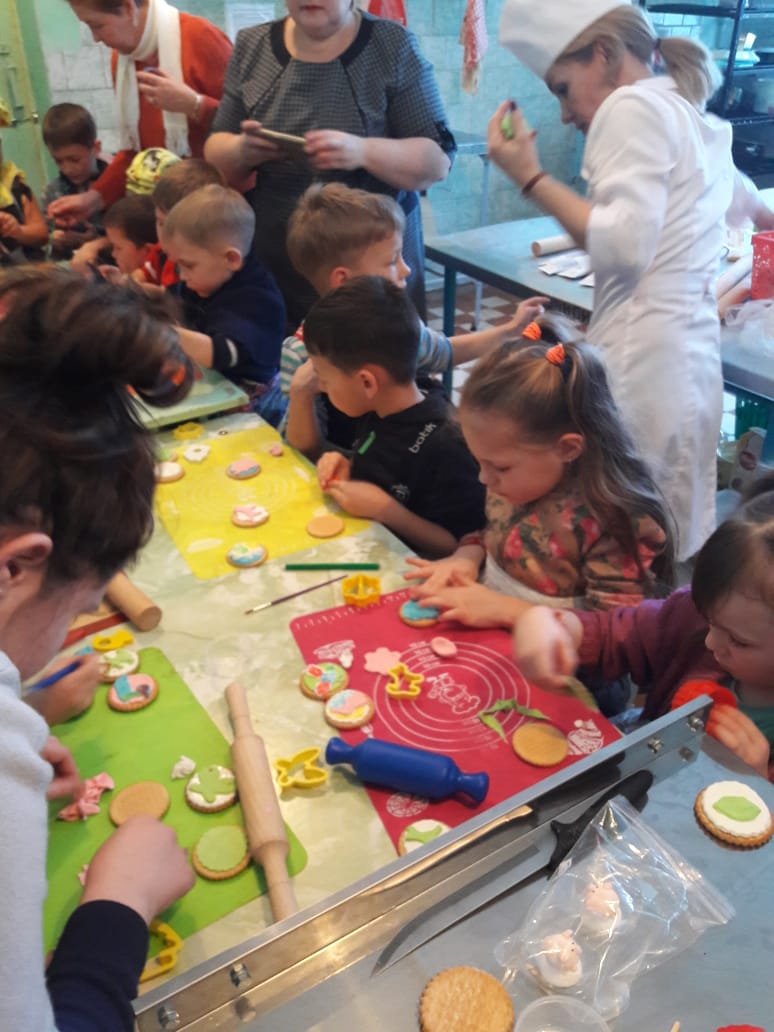 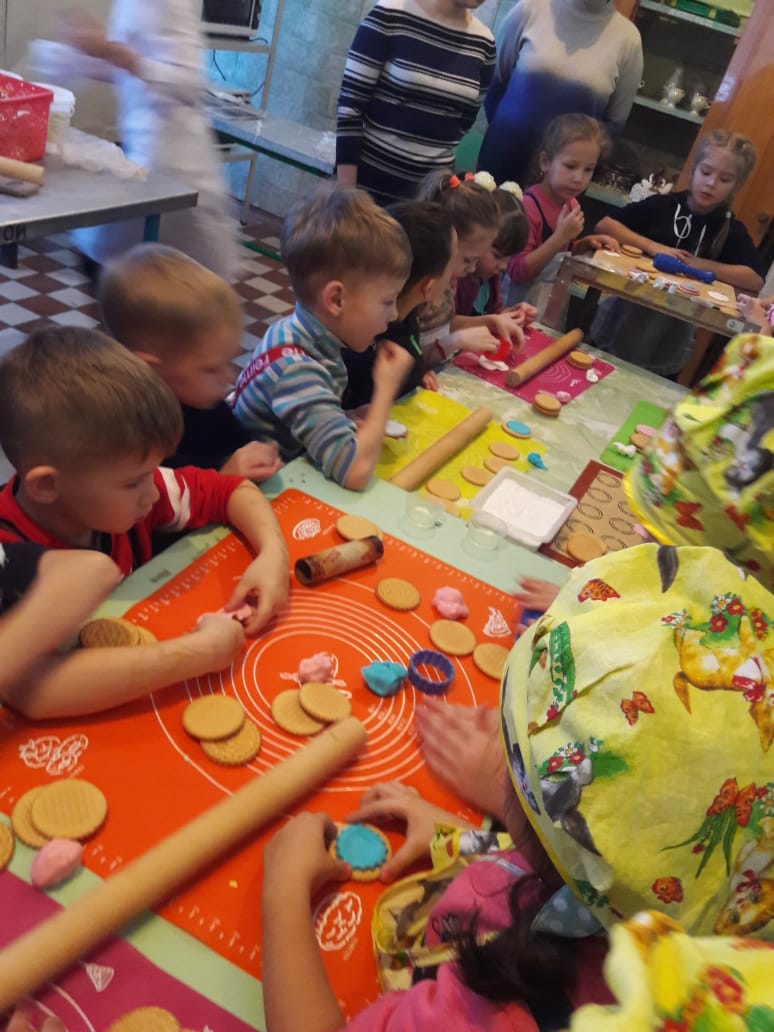 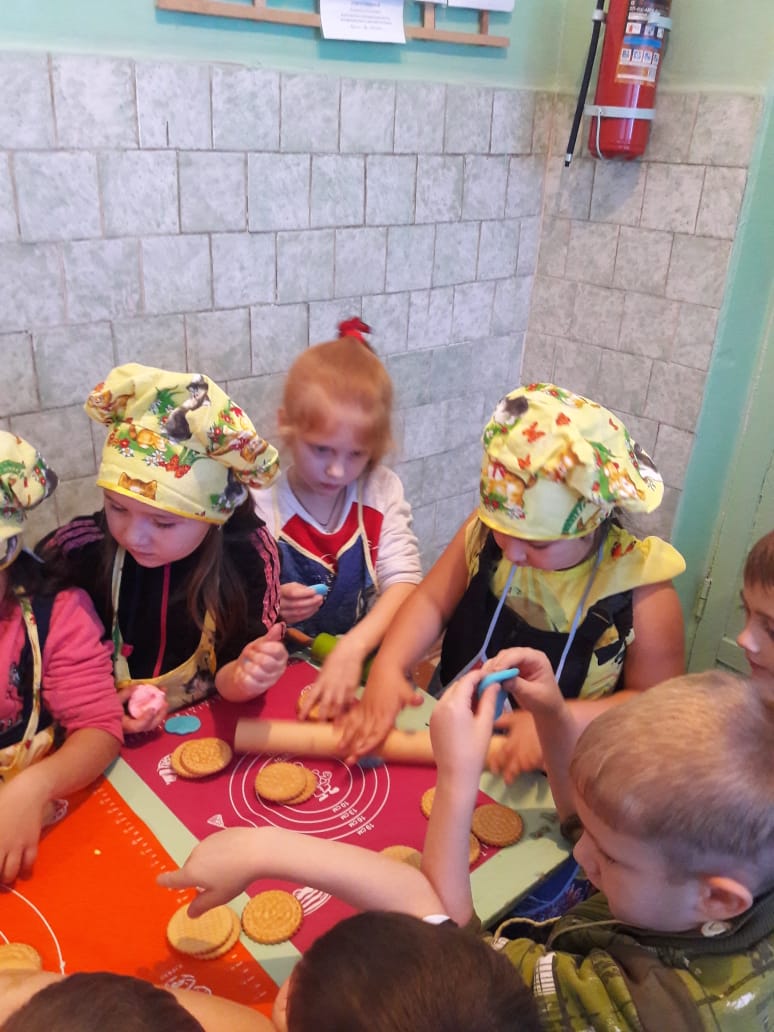 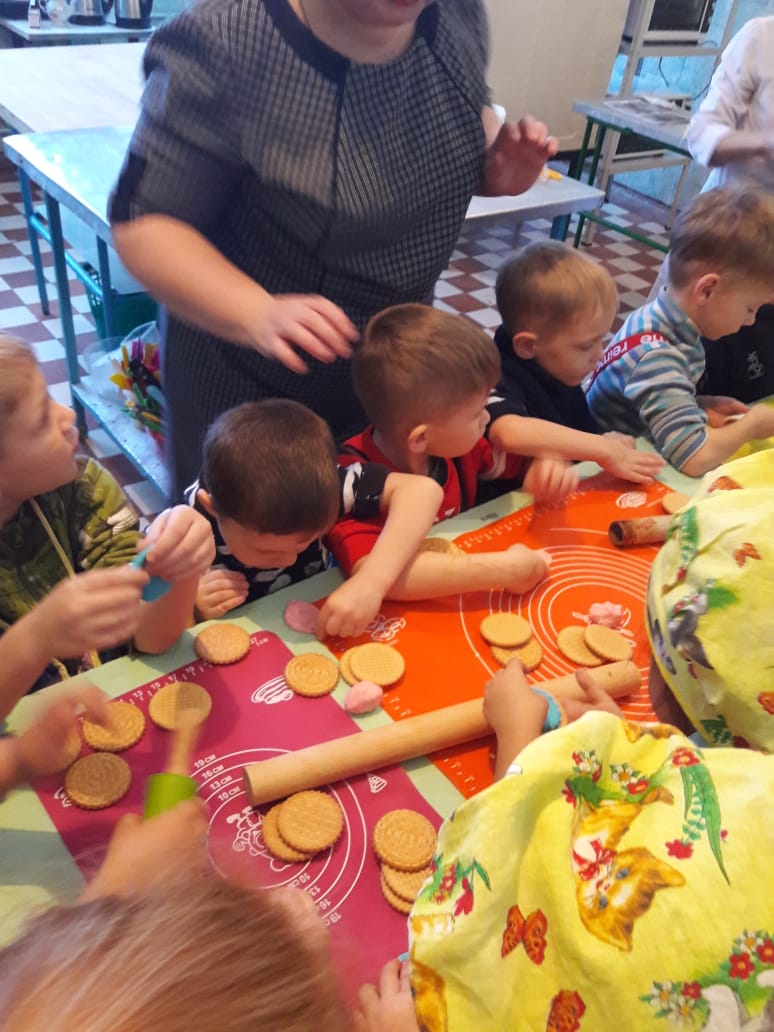 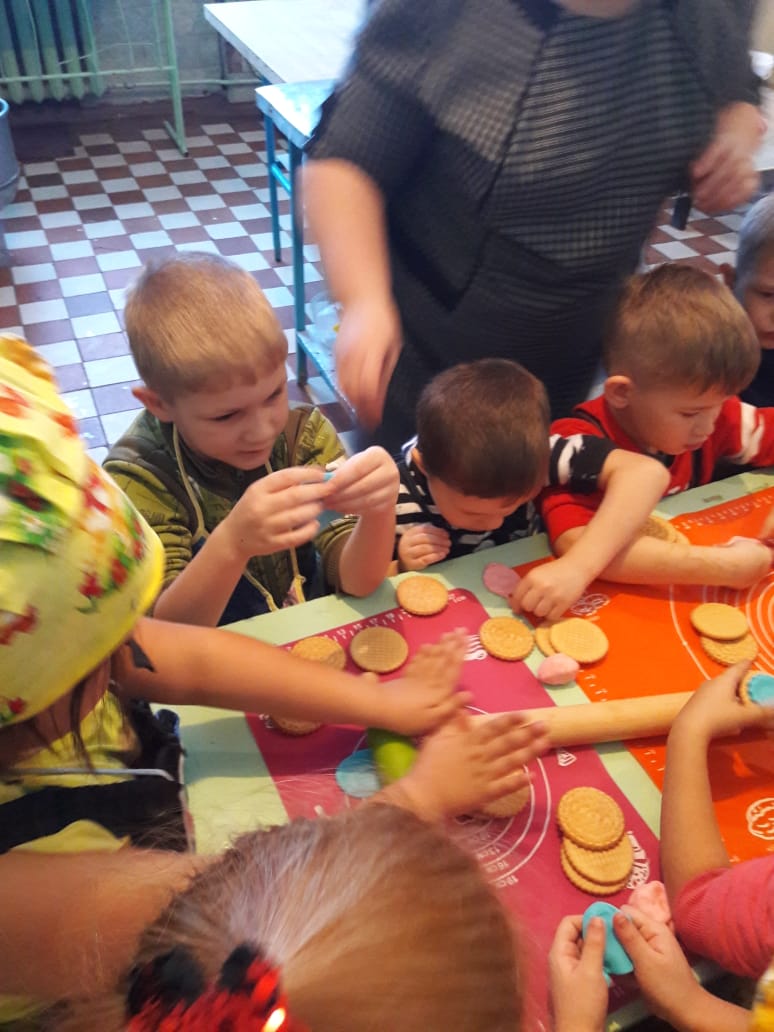 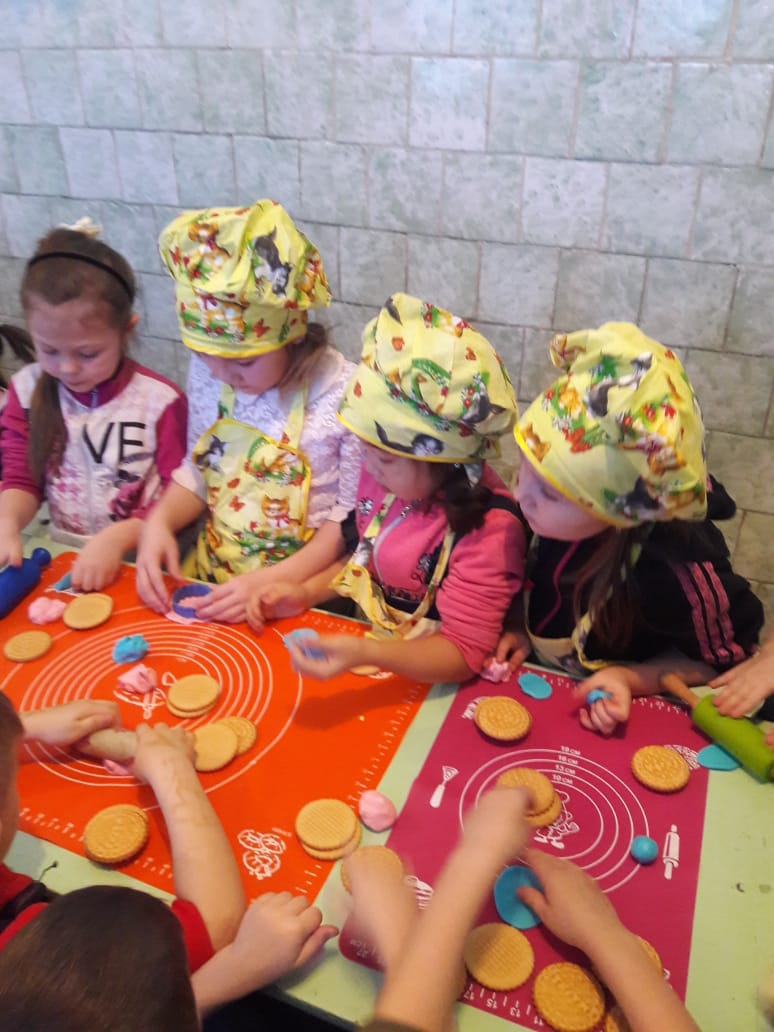 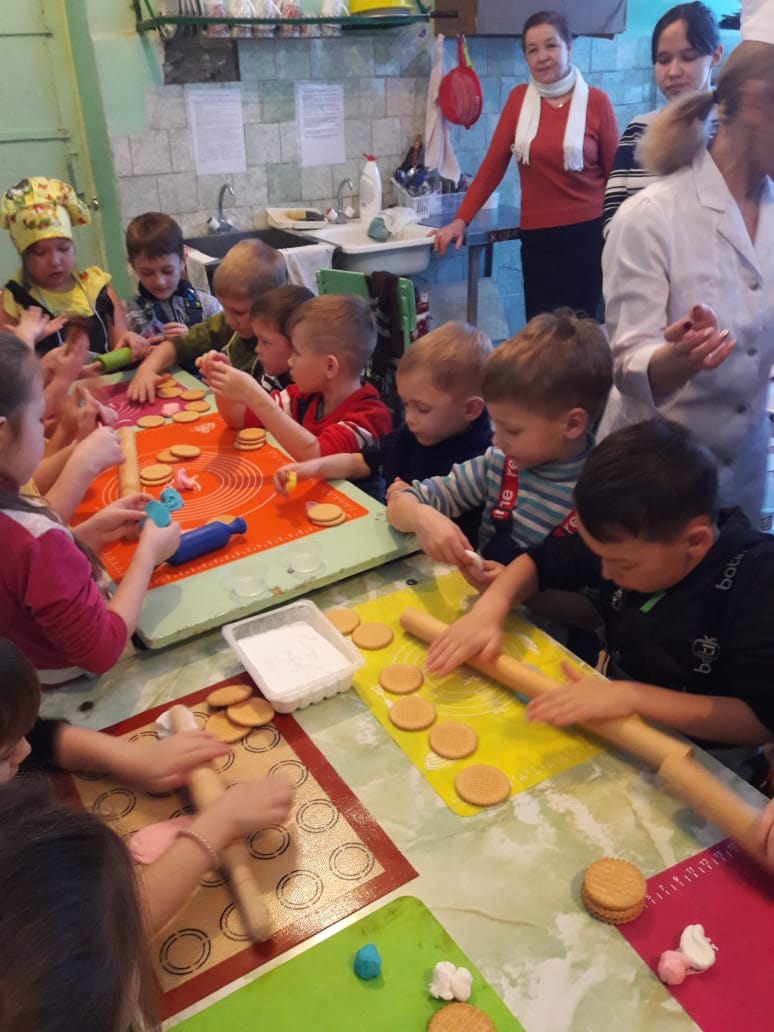 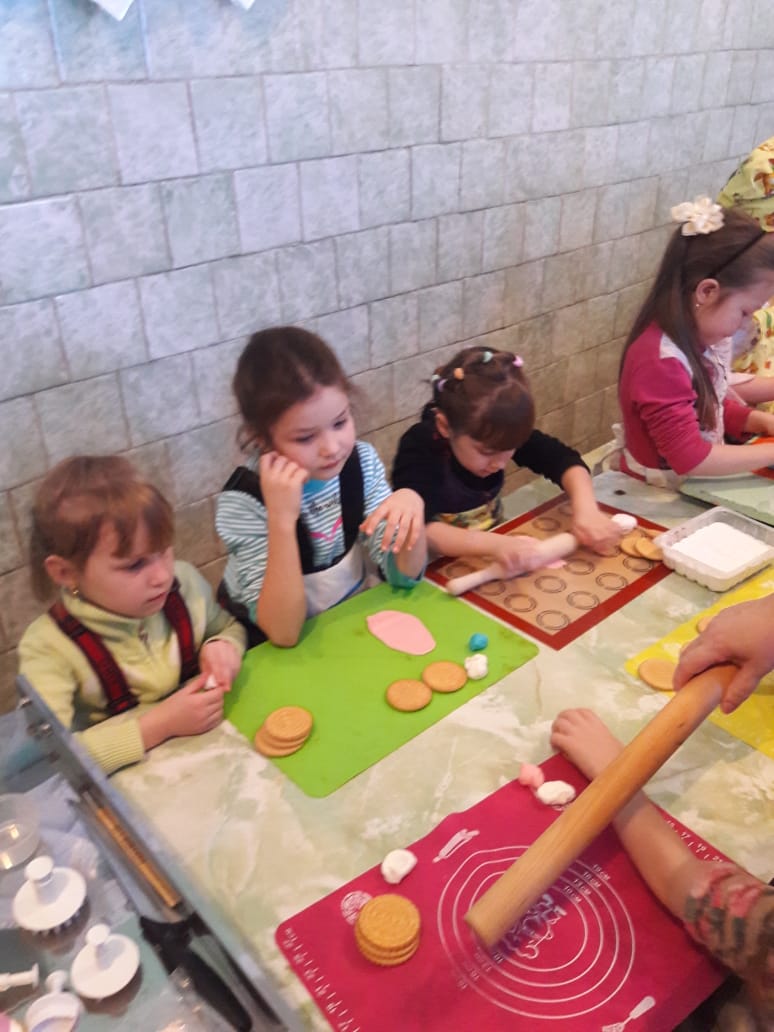 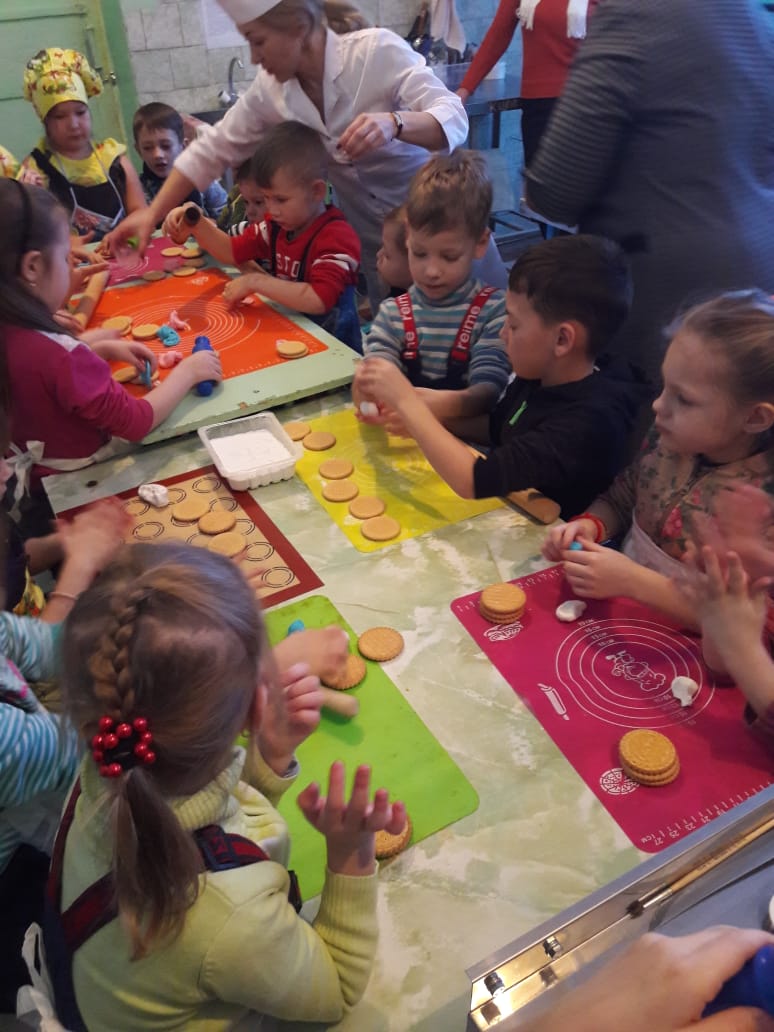 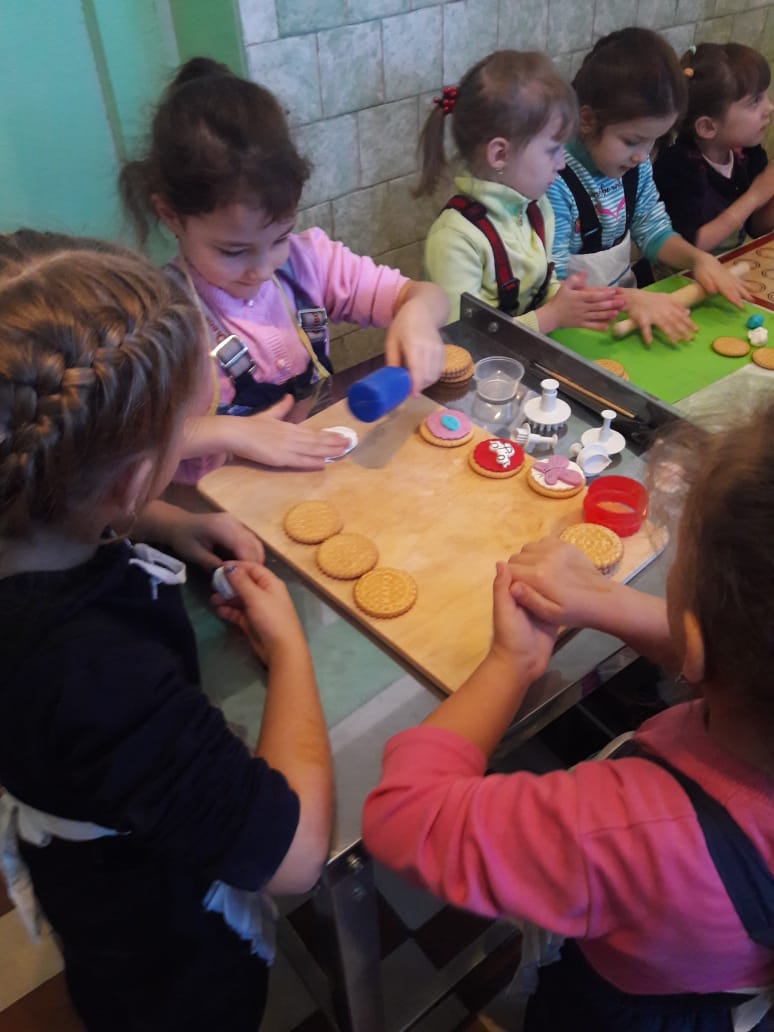 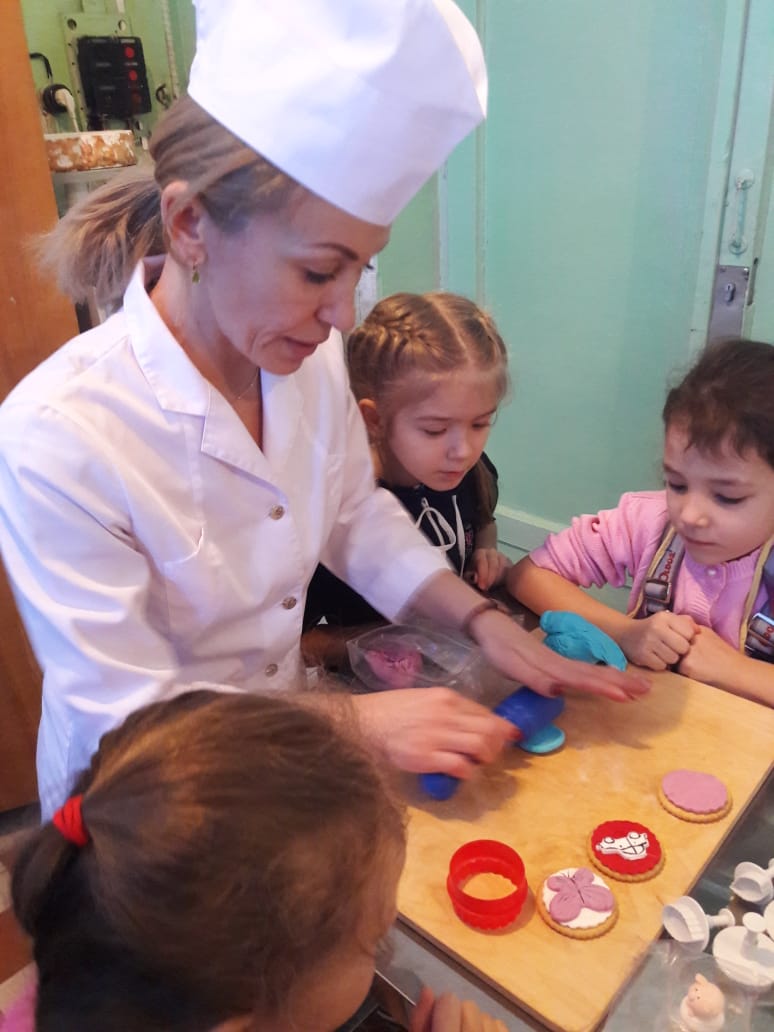 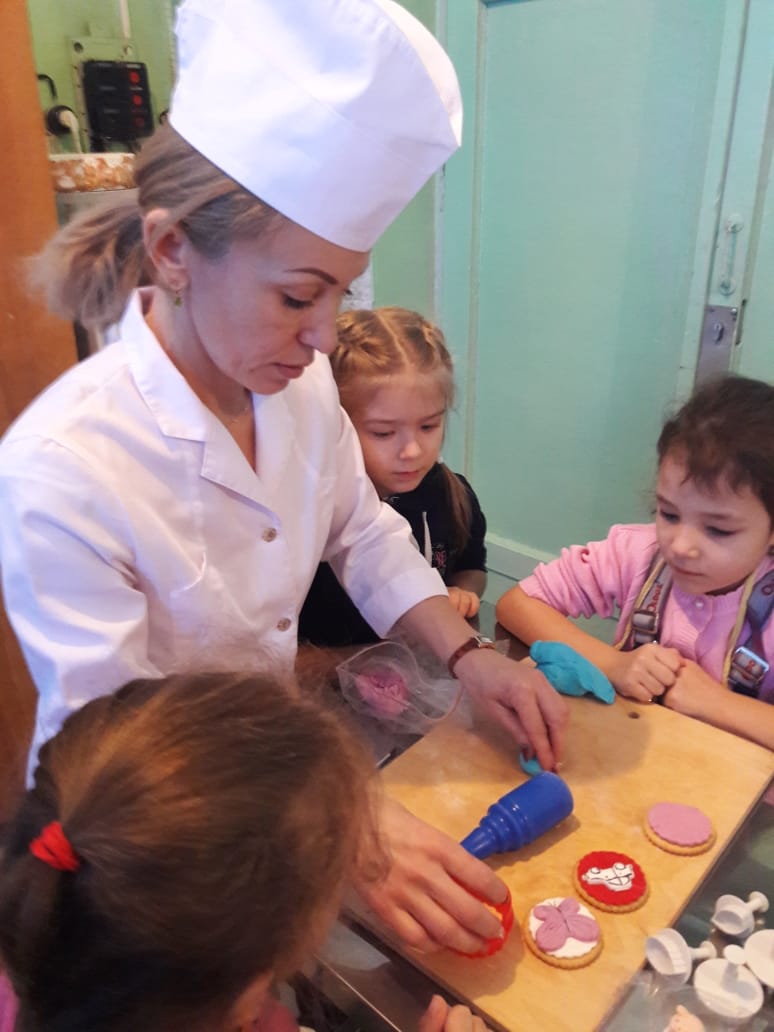 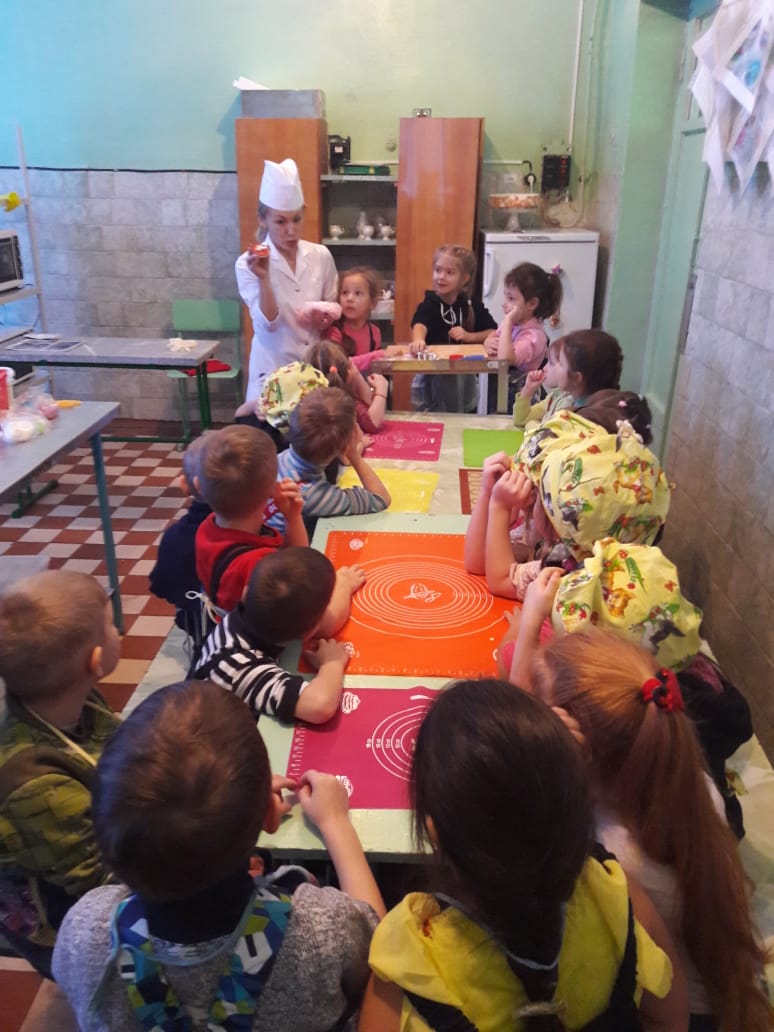 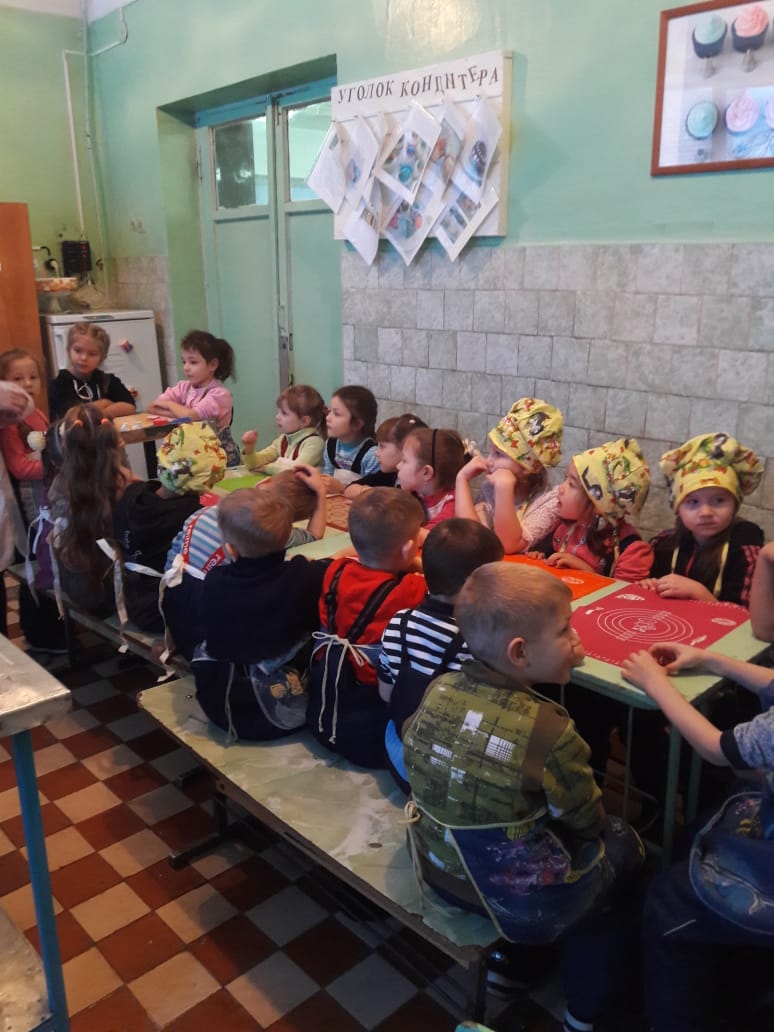 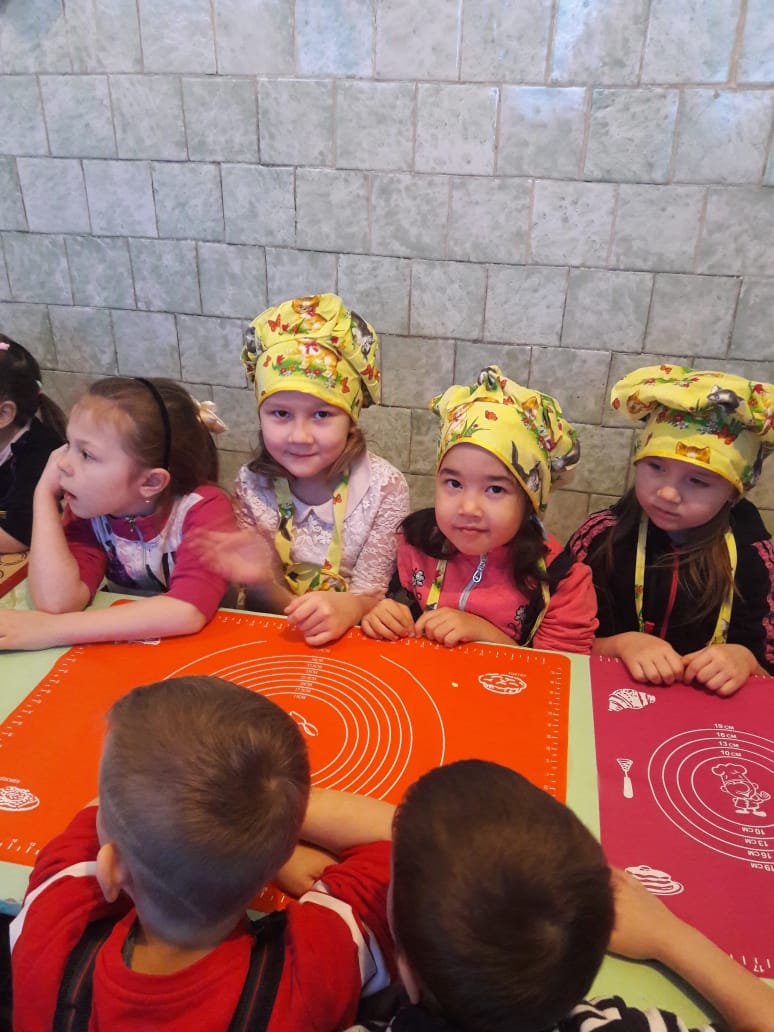 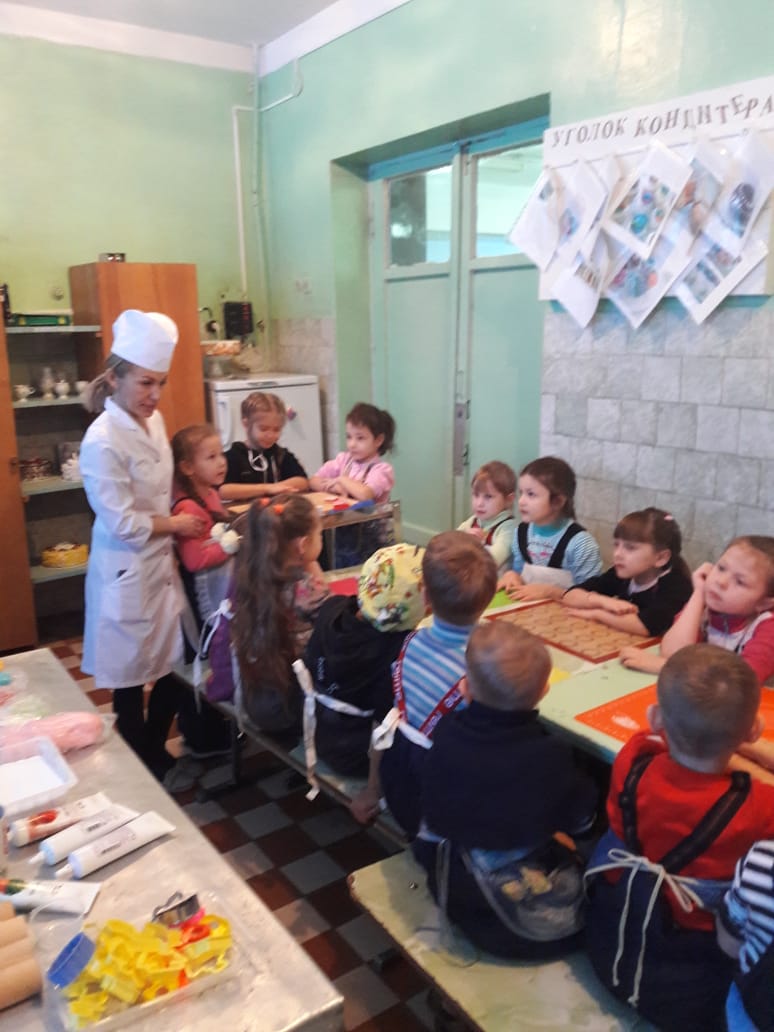 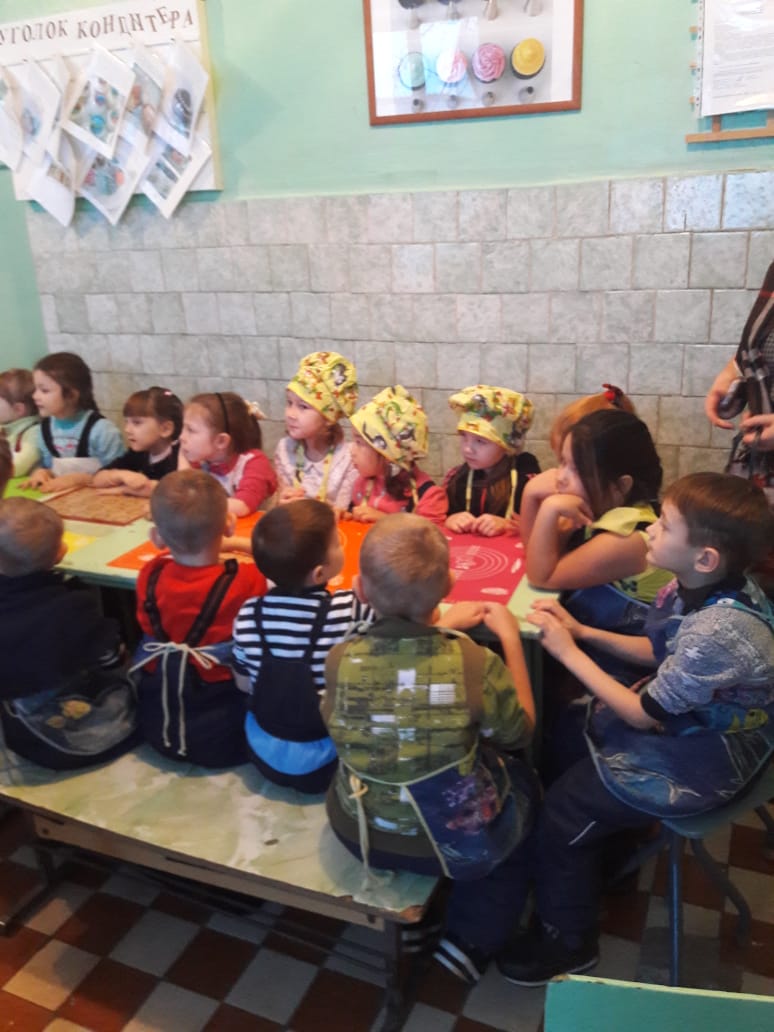 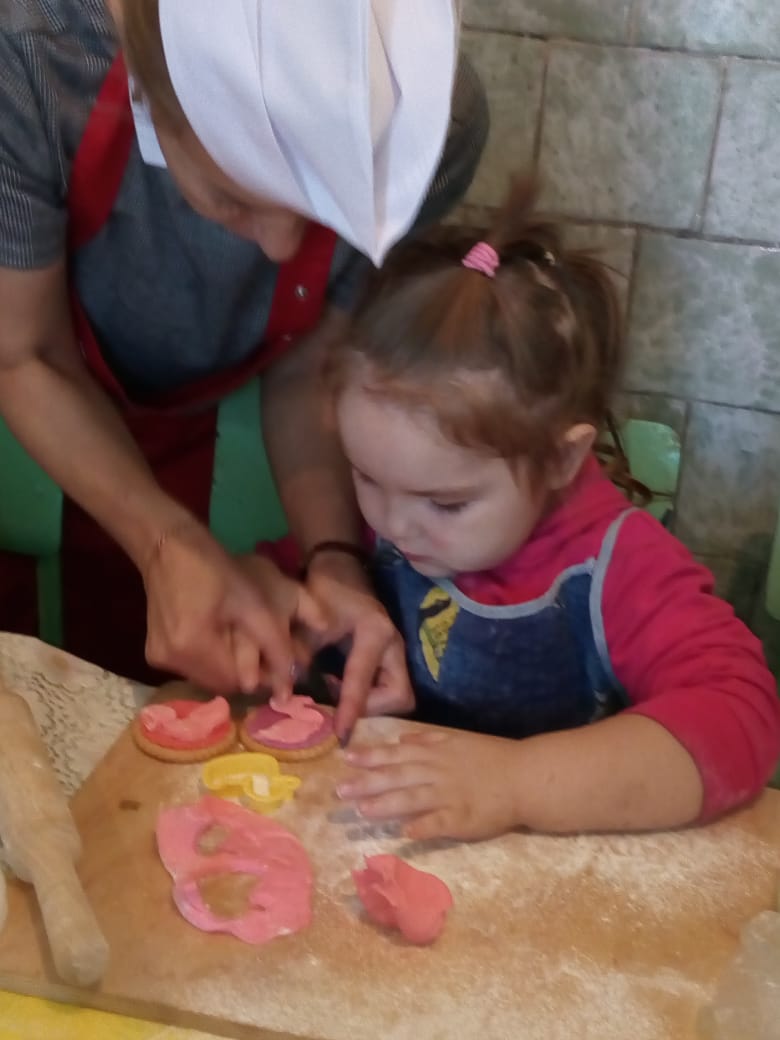 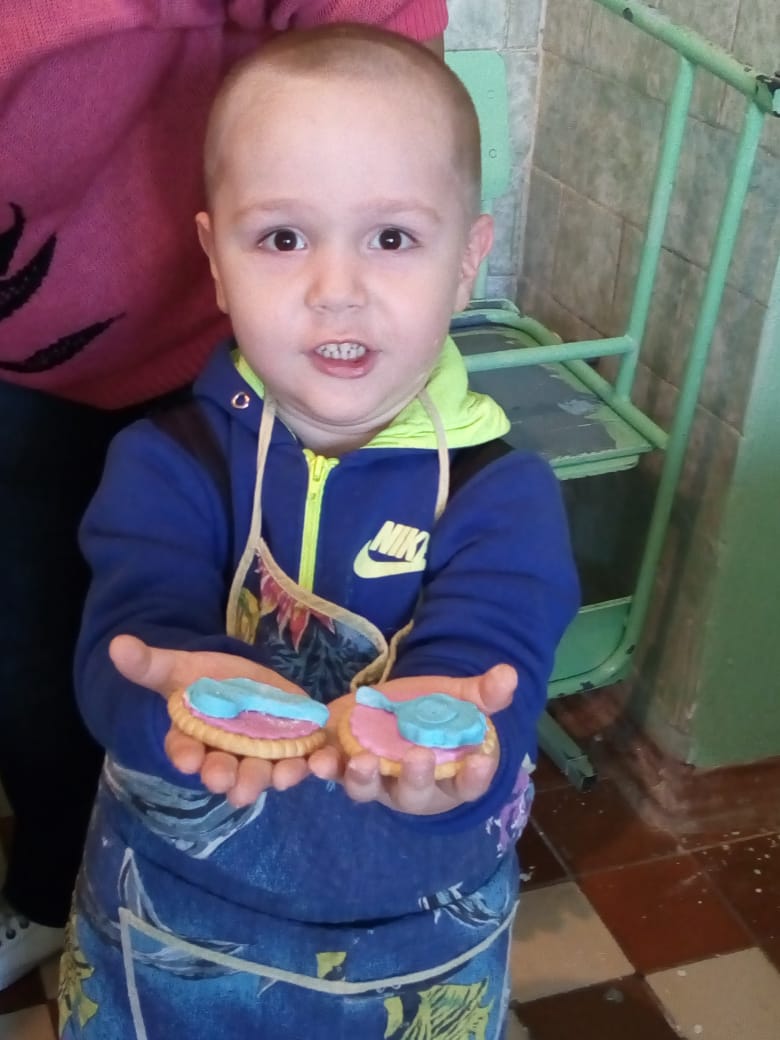 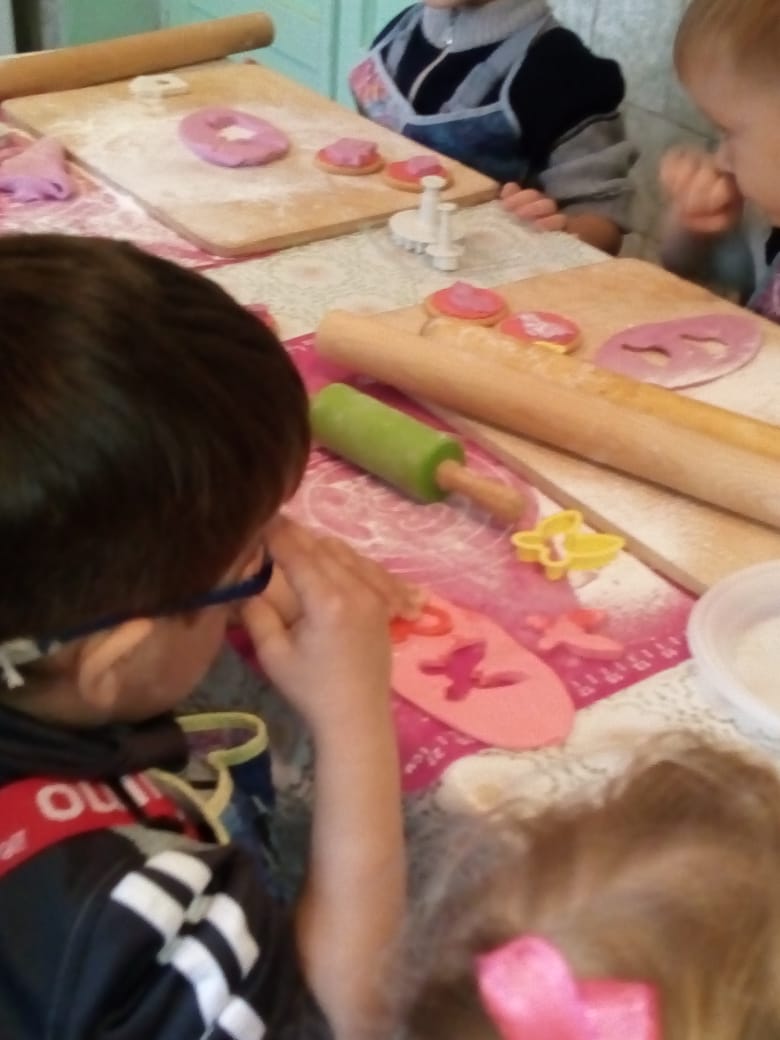 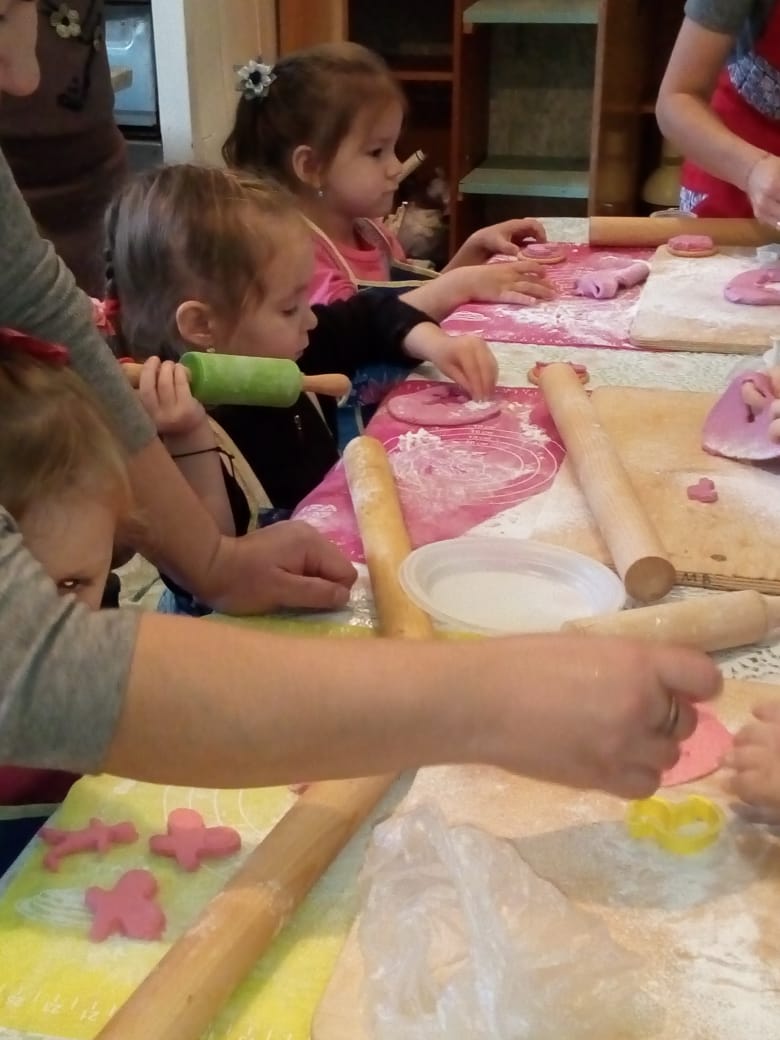 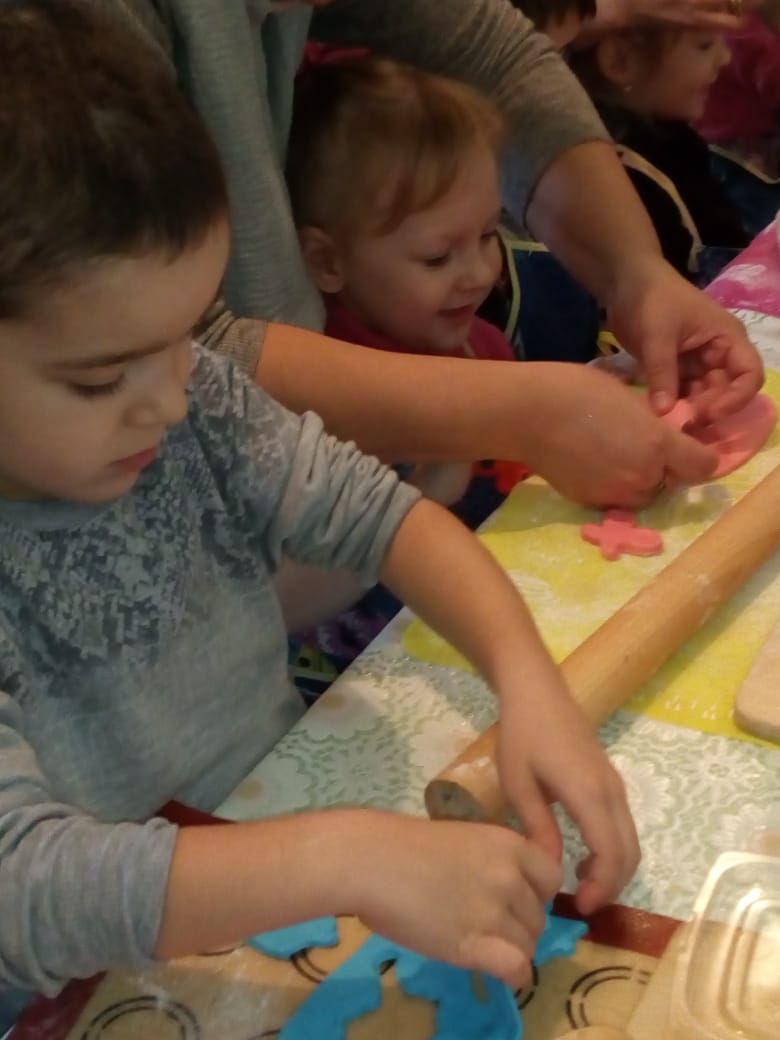 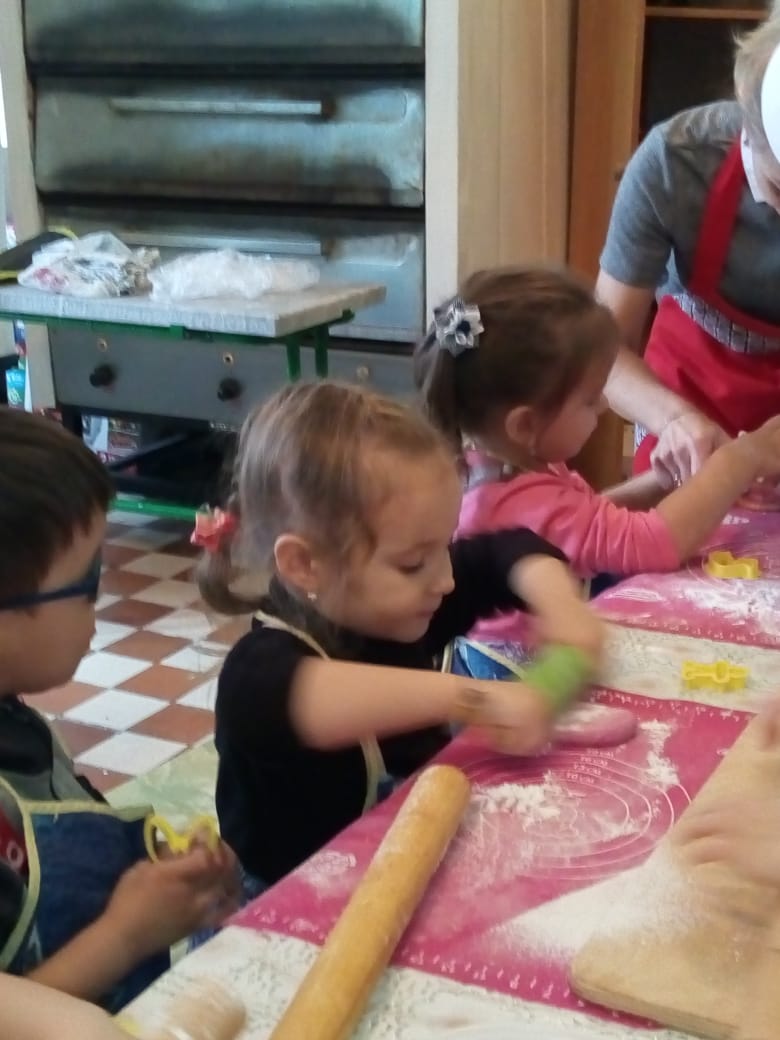 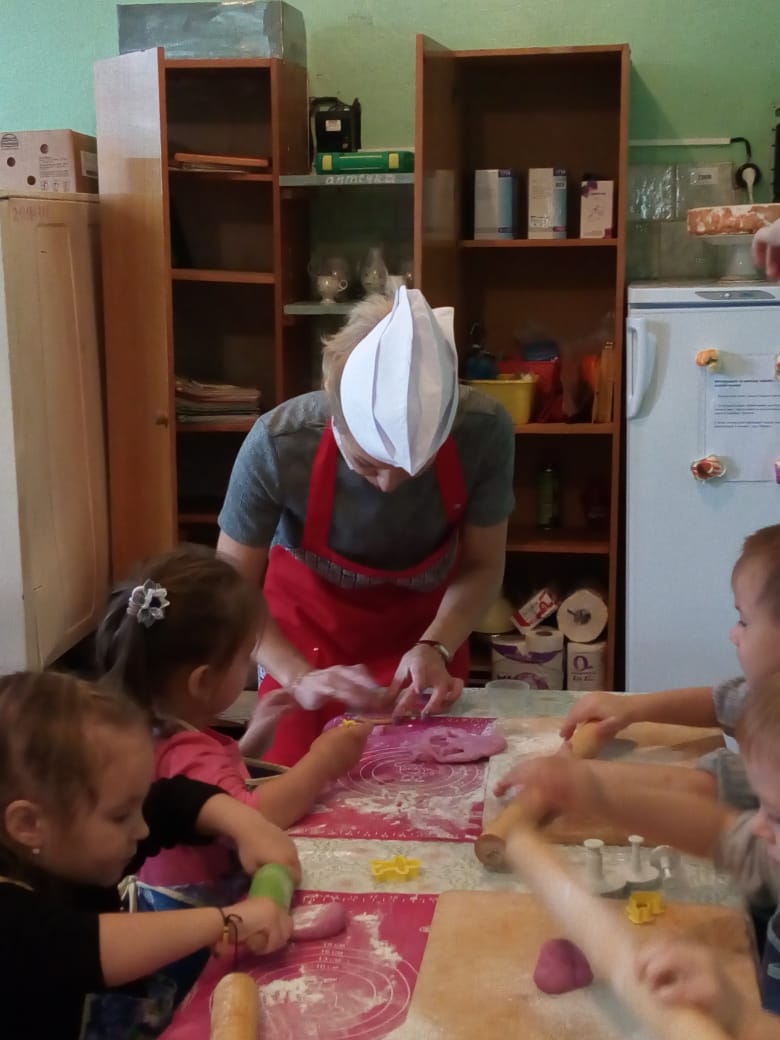 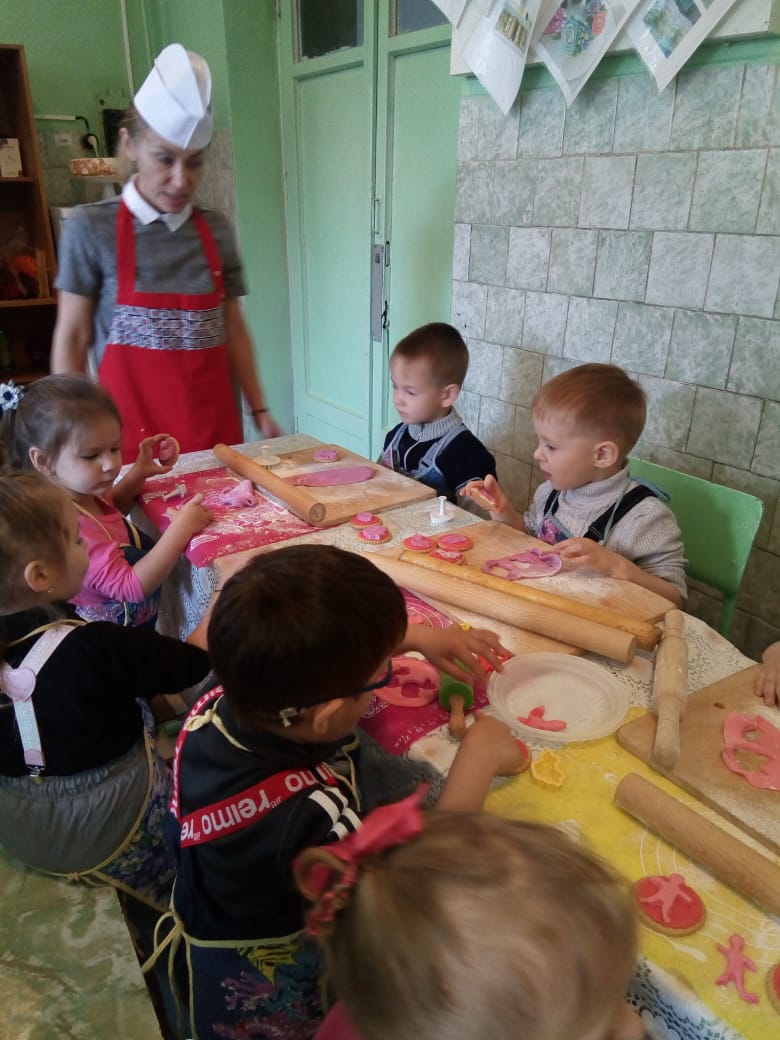 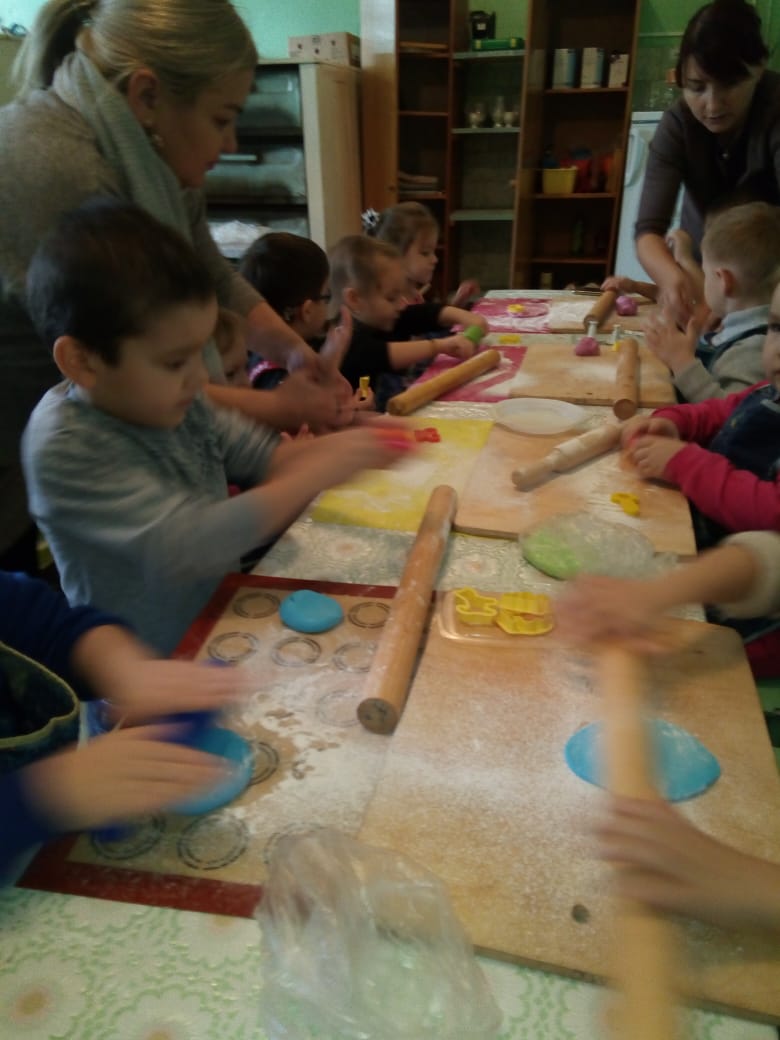 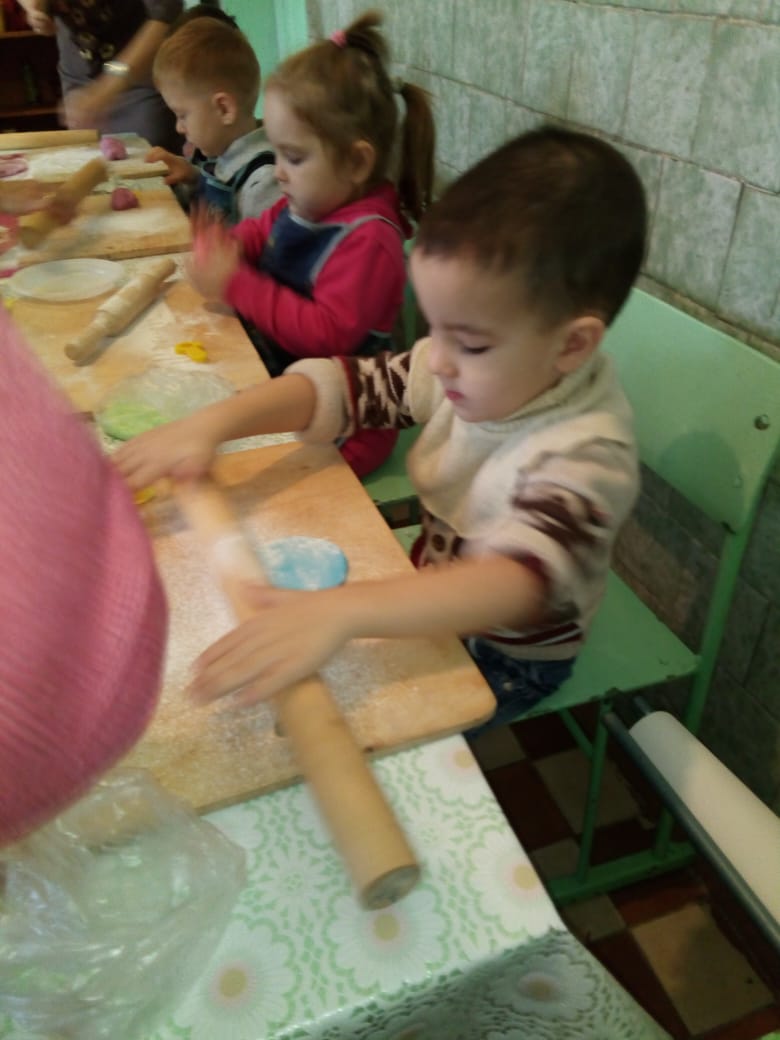 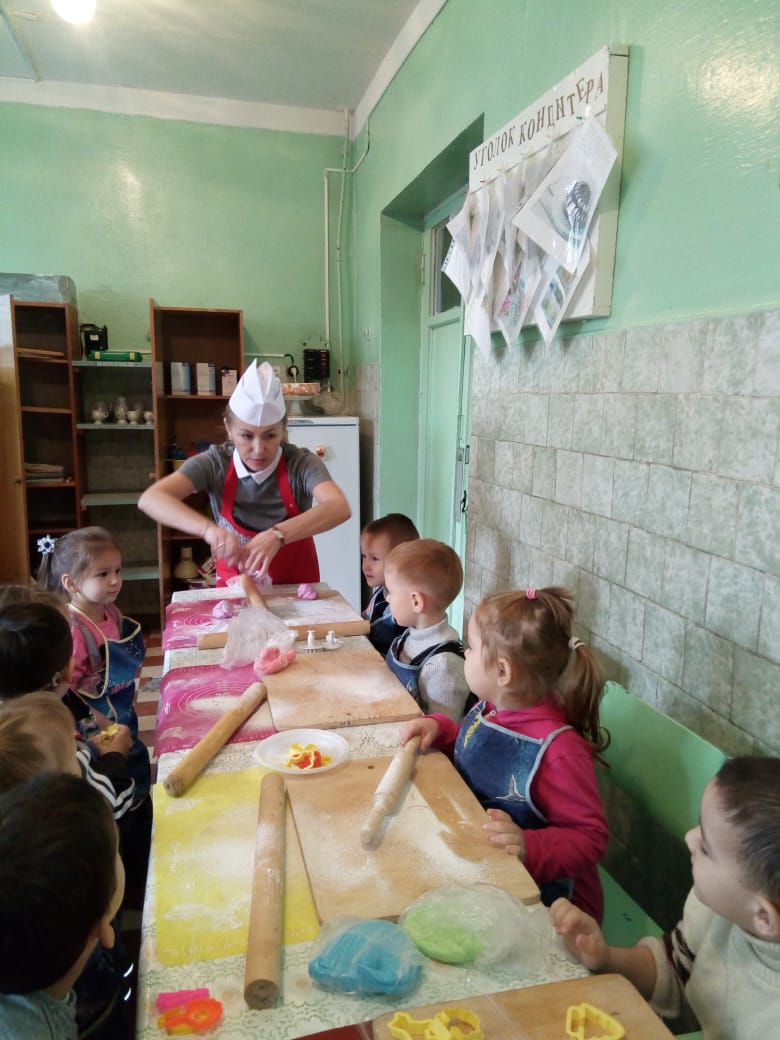 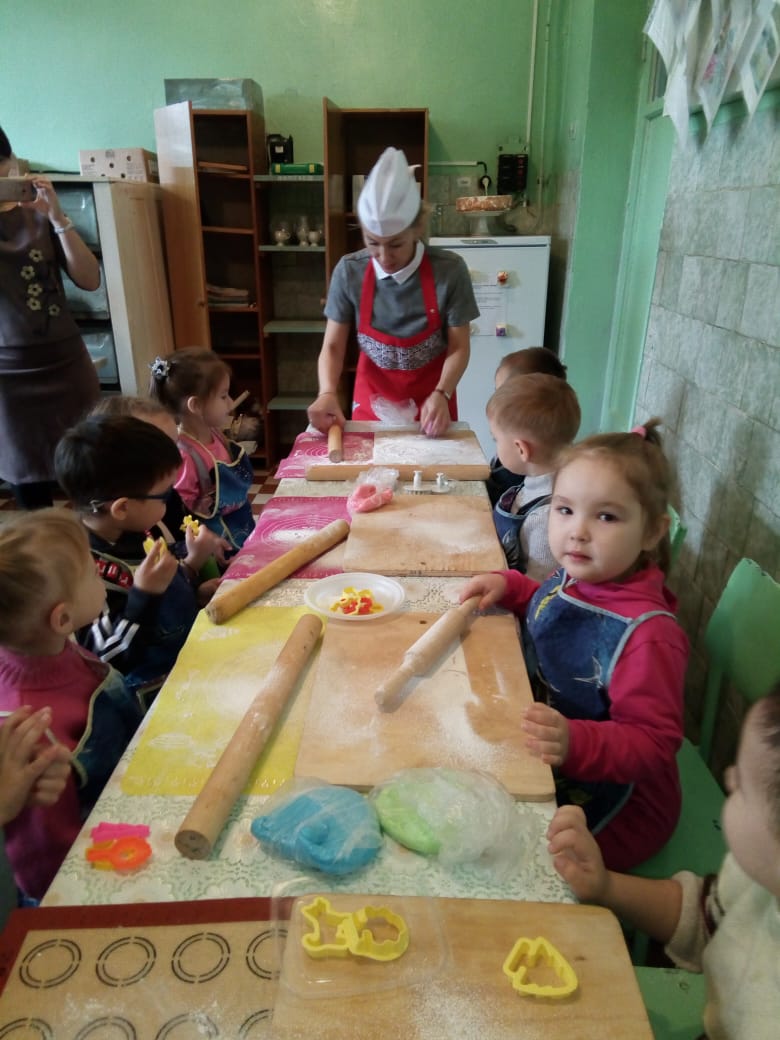 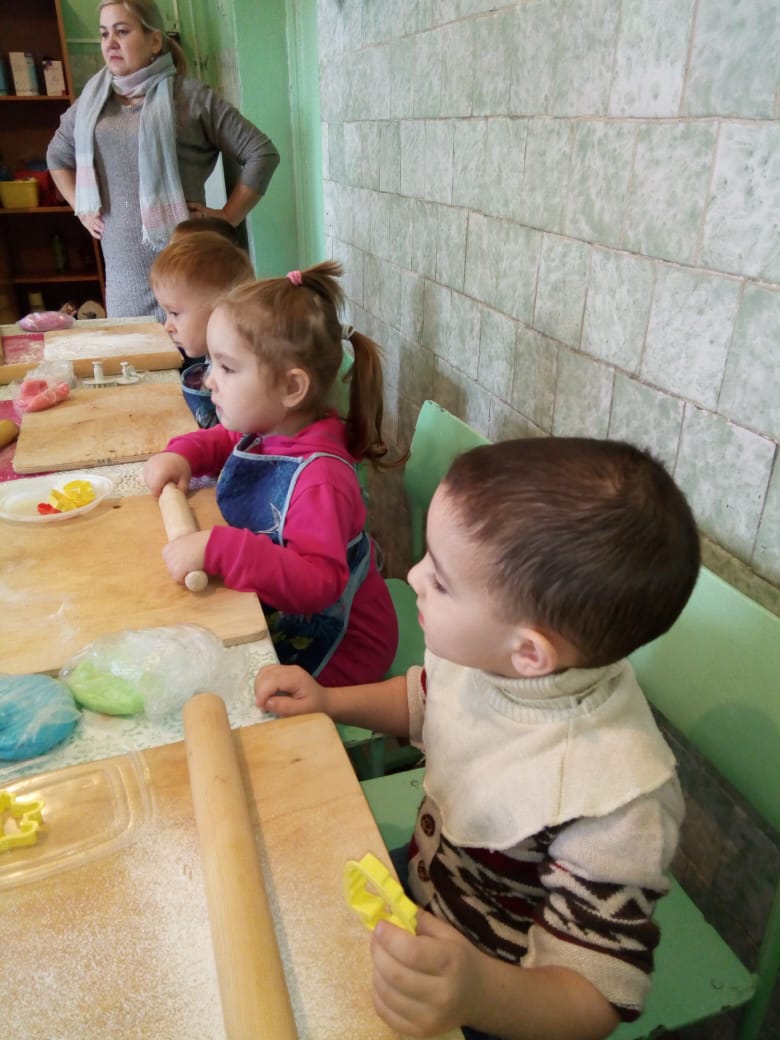 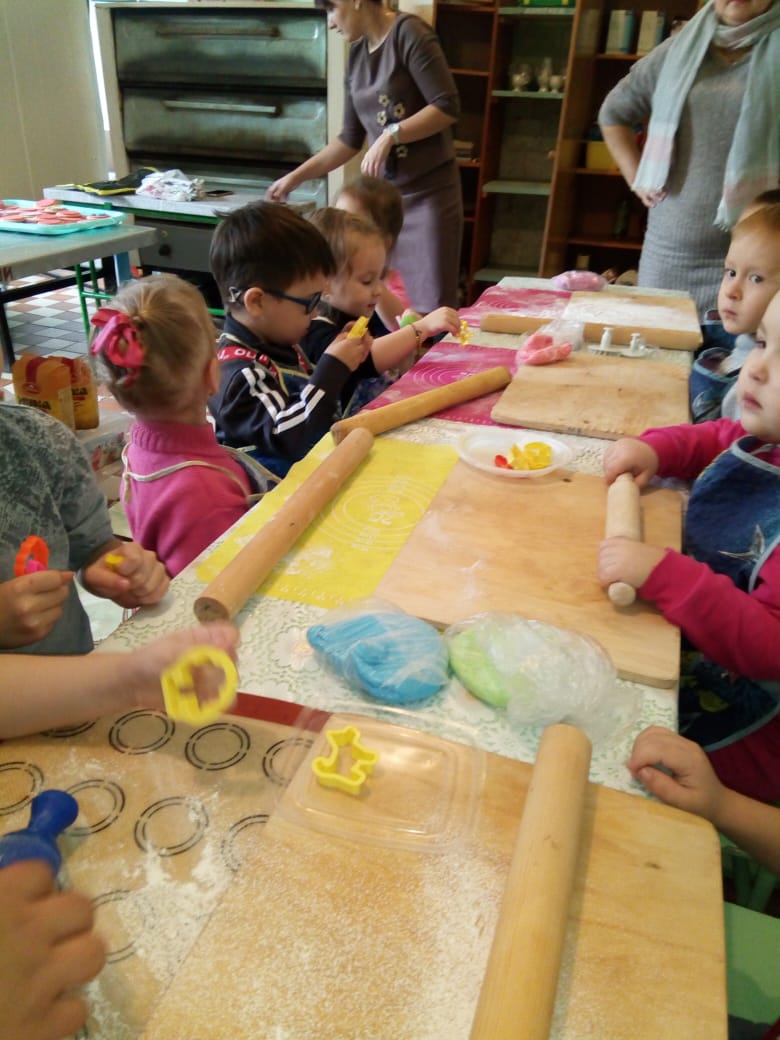 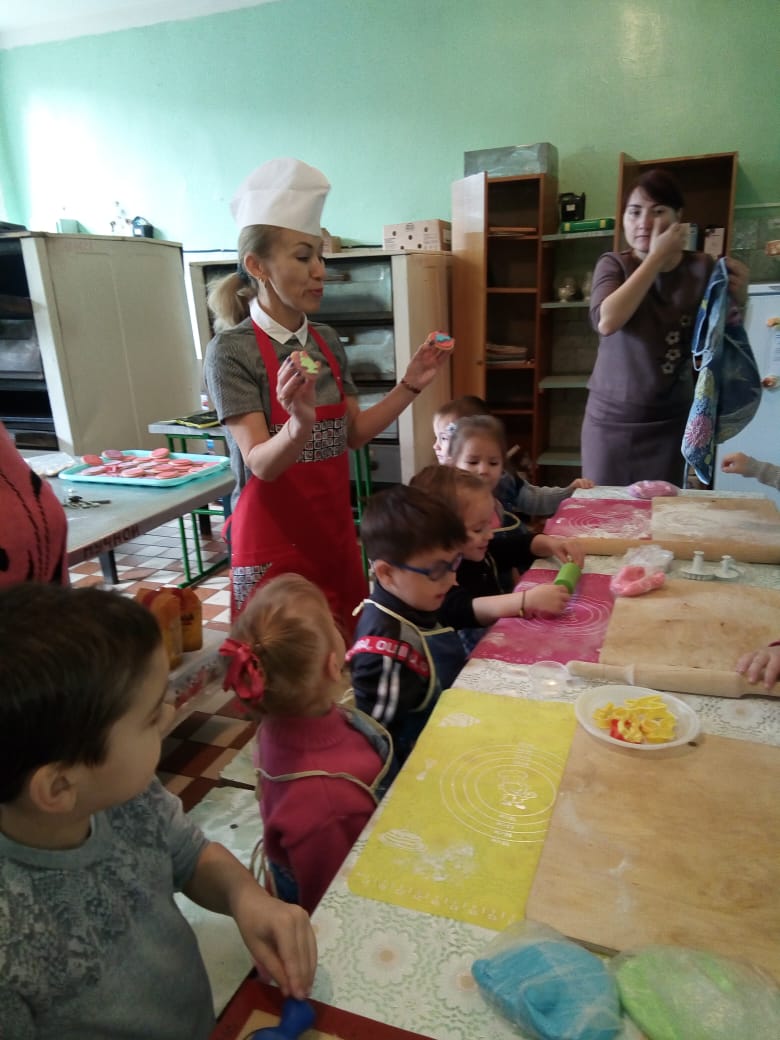 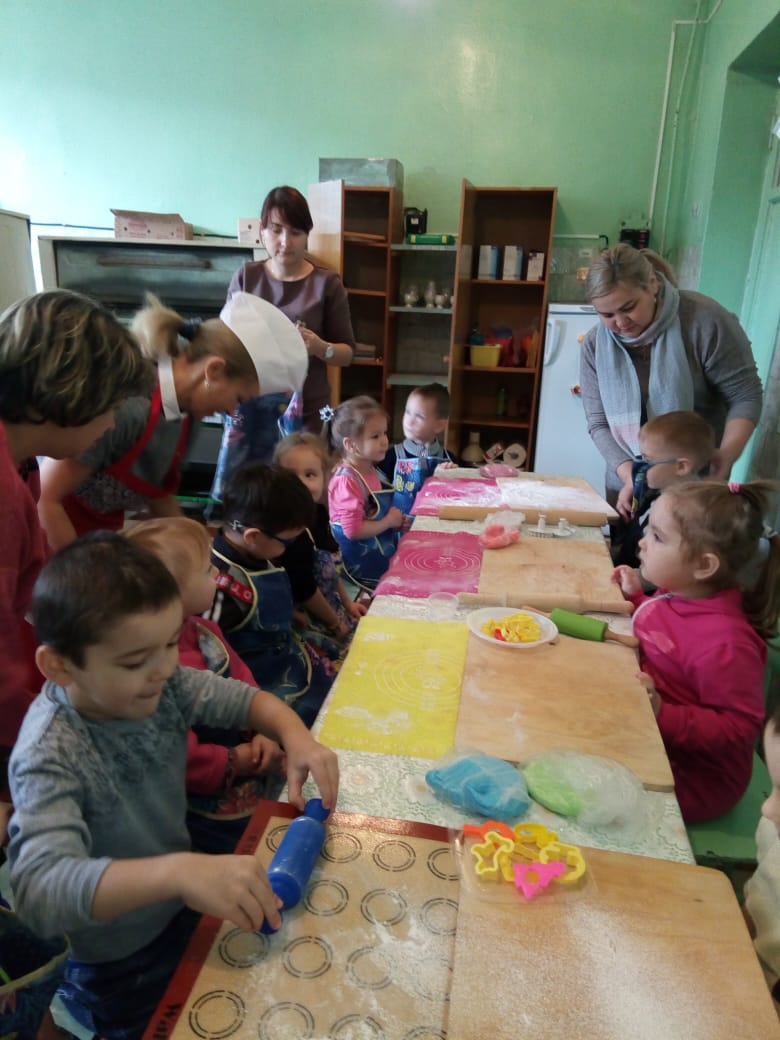 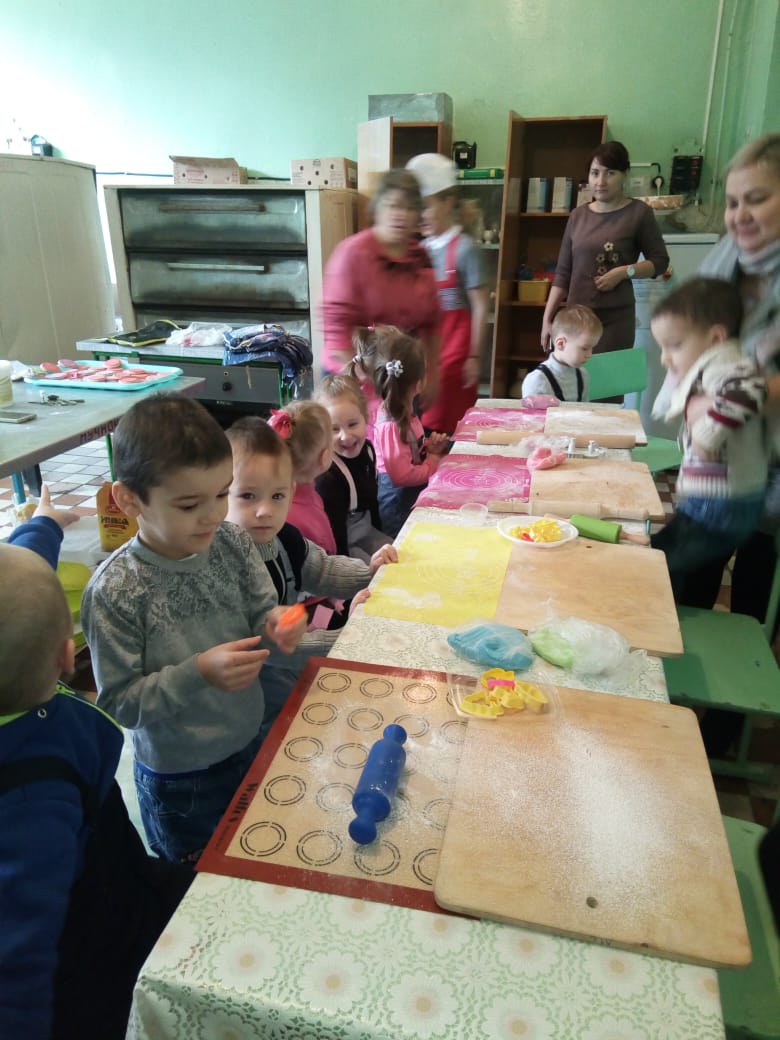 